PRIMA DELLA PARTENZAPartire = krenuti, otputovatiChe li hanno invitati a passare una settimana da loro= koji su ih pozvali da provedu jednu sedmicu kod njihFiglio= sinFa la seconda media= ide, pohađa drugi srednjeContento= zadovoljanConoscere= poznavati, upoznatiPromettere= obećatiPortare in giro per Roma= odvesti u šetnju po RimuAcquistare=nabaviti, kupiti,dobitiIl biglietto=kartaCliccare=kliknuti računalnim mišemPrenotare= rezerviratiPrenotazione= rezervacijaApposito =prigodan, prikladanContenitore=posuda, kontejnerAllora= ondaPiacere= sviđati seTroppo caro= preskupInoltre= uostalomPreoccupare= brinuti se zaPartenza= polazakEcco= evo, etoDa dove vuoi partire? = odakle želiš otputovati?Dove vuoi arrivare? =gdje želiš stićiAbbonamento=pretplata, popustAbbonare= pretplatiti, priznatiInvia= pošaljiCollegamento= spoj, vezaNon ci serve= ne treba namStazione ferroviaria= željeznička postajaBiglietto di sola andata= karta za jedan  smjer(jednosmjerne karte)I biglietti di andata e ritorno= povratne karteSeconda classe= drugi razredPiù caro= skupljiSupplemento= dodatakBinario= peronIl servizio ristorante= restoran u vlakuNaturalmente= naravno,dakakoScaletta d'imbarco= pokretne stepenice za ulazak u zrakoplovCheck in = prijava putnika i prtljage za zrakoplovC'è tanta gente= mnogo je ljudiTutti hanno fretta= svi se žureSalire= popeti seScendere= sićiI bagagli a mano= ručna prtljagaDove li ha messi?=Gdje ste ih stavili?Scomparto= odjeljakI bagagli = prtljagaLo zainetto= mali ruksakSistemare= smjestitiSotto= ispodValigetta= kovčežićAlla sua destra= vama na desnoVa bene cosí? = je li tako u redu?Gentile= ljubazan, uljudanLESSICO SUPPLEMENTARE(DODATAN LEKSIK)L'imbarco= ukrcajIl decollo= uzlet, polijetanjeIl volo= letL'atterraggio=slijetanjeL'assistente= pomoćnik, pomagaćL'assistente di volo = domaćin/ domaćica u zrakoplovuLa torre di controllo= kontrolni toranjIl vagone letto = spavaća kolaLa cuccetta= ležaj(u vlaku)Lo scompartimento= odjeljak, kupePASSATO PROSSIMOPRIMJERI IZ 1. LEKCIJEChe li hanno invitati….Marina e Riccardo hanno conosciuto…Lui ha promesso…….Ho già parlato con i nonni…I nostri bagagli a mano, dove li ha messi…Le ho messe…..L'ho sistemato sotto….L'ho messa qui alla sua destra…Mamma e Lea sono salite…Sono scese….IL PASSATO PROSSIMO DEI VERBI IN-ARE, -ERE, -IREOznačava  prošlu svršenu radnju koja ipak ima neke veze sa sadašnjošću. Tvori se od prezenta pomoćnog glagola essere ili avere i participa prošlog glagola koji se konjugira:Za I konjugaciju : parl-are   parl-atoZa II konjugaciju : tem-ere   tem-utoZa III konjugaciju: serv-ire  serv-itoPASSATO PROSSIMO CON IL VERBO AUSILIARE AVEREPassato prossimo tranzitivnih (prijelaznih) glagola te nekih glagola kretanja (correre, viaggiare…) tvori se s pomoćnim glagolom AVERE u obliku za prezent. Oblik glavnog glagola stavlja se u oblik za particip prošli (nastavci-ato, -uto,-ito). Zadnji samoglasnik na nastavku za particip prošli u ovom se slučaju ne mijenja sukladno rodu i broju vršioca radnje.ESERCIZI PASSATO PROSSIMO1. Sono a casa perché tutta la notte  io non ___________________(dormire), perché ieri io _________________(mangiare) tanto. Io ________________(cominciare) con il prosciutto e il formaggio, io _____________________(provare) solo una bistecca con patatine, io _________________(dovere) provare un po' di tutto. Per questo non ___________(potere) andare in piscina. Marina(lei)  invece non ________________(mangiare) molto e lei _____________ (guardare) la TV fino a tardi con le amiche.2. Ieri Riccardo (lui)  non  ha dormito(dormire) tutta la notte, ha sentito(sentire) tutti i rumori della notte. La sera prima ha mangiato(mangiare) molto.  Ha cominciato(cominciare) con l'antipasto di prosciutto, ha assaggiato(assaggiare) gli spaghetti,  ha provato(provare) anche le salsicce. Ha esagerato(esagerare) con i dolci. Ha finito (finire) la cena con la macedonia di frutta. Ha avuto (avere) mal di pancia.                                                                 COMPITO A SCUOLA                                               12 ottobre 2015L'ESERCIZIO CON PASSATO PROSSIMO14.10.2015. d.r. odabrati šest glagola ( po tri iz svake skupine glagola iz gore navedene tablice) iz gore popunjene tablice i konjugirati u svim licima u glagolskom vremenu passato prossimo.                                               COMPITO A SCUOLA                              19 ottobre 2015                                           PRIMA DELLA PARTENZAChi parte per Roma?La famiglia Rossi parte per Roma.Chi sono Alice e Antonio Ralli?Alice e Antonio Ralli sono i loro amici.Dove Alice e Antonio Ralli hanno invitato  i Rossi?Li hanno invitati a passare una settimana da loro.Come si chiama il figlio dei Ralli?Il loro figlio si chiama Alessandro.Che classe fa Alessandro?Alessandro fa la seconda media come Marina.Dove Marina e Riccardo hanno conosciuto Alessandro?L'hanno conosciuto al mare.Dove Alessandro ha promesso di portare Marina e Riccardo?Lui ha promesso di portarli in giro per Roma.SCEGLI LA RISPOSTA ESATTA!Riccardo e il papà acquistano i biglietti on line.Nero è un cane.Il cane Nero va dai nonni.I Rossi partono per Roma in treno.I treni italiani accettano i cani, ma non tutti. Solo l' Intercity plus e l'Eurostar Italia.Domani prendono l'aereo l'amica di Riccardo e la sua mamma.La casa dei Ralli si trova vicino alla stazione ferroviaria.I biglietti on line si devono prenotare 24 ore prima della partenza.Il papà ha prenotato i biglietti di andata e ritorno.L'Intercity plus ha un servizio ristorante.               26.10.2015. d.r. r.b. str 4,5,6,7 ( zad.I,II,II,IV,V,VI  a) ) i VI b)-u bilježnicu                 IL PASSATO PROSSIMO CON IL VERBO AVERE                 IL PASSATO PROSSIMO CON IL VERBO AVERE=  IL PRESENTE DI AVERE                             + IL PARTICIPIO PASSATO(HO,HAI,HA, ABBIAMO,AVETE,HANNO)INFINITO                 PARTICIPIO PASSATO-ARE   →→→→     -ATOMangiare                  mangiato             Gustare                     gustatoCominciare               cominciatoAssaggiare                assaggiatoEsagerare                 esagerato-ERE →→→→→   -UTO  dovere                     dovuto  potere                      potuto  ricevere                   ricevuto  vendere                   venduto  bere                         bevuto- IRE →→→→→  -ITO  dormire                  dormito  sentire                    sentito  preferire                preferito  finire                       finito1a  giocano, faccio      hanno giocato, ho fatto      giocheranno, farò   b) vi alzate, noi partiamo         vi siete alzati/e, noi siamo partiti         vi alzerete, noi partiremo    c) Lucia legge, tu scrivi         Lucia ha letto, tu hai scritto         Lucia leggerà,  tu scriverai    d) tu mi dai, io prendo     tu mi hai dato, io ho preso       tu mi darai, io prenderòAttenzione ai participi irregolari    Avere  (imati)                 avuto    Prendere(uzeti)              preso    Fare (napraviti)              fatto    Dire  (reći)                       detto    Scrivere(pisati)               scritto    Vedere(vidjeti)                visto    Mettere(staviti)               messo    Leggere (čitati)               letto    Aprire (otvoriti)             aperto    Perdere (izgubiti)           persoPASSATO PROSSIMO CON IL VERBO AUSILIARE ESSEREIeri io sono arrivato      a casa prestoIeri io sono arrivata      a casa prestoIeri tu sei arrivato         ----------------Ieri tu sei arrivata         ___________Ieri lui è arrivato          ___________Ieri lei è arrivata           ___________Ieri noi  siamo arrivati  ___________Ieri noi siamo arrivate  _____________Ieri voi siete arrivati_____________Ieri voi siete arrivate ______________Ieri loro sono arrivati_____________Ieri loro sono arrivate _____________Lei, signor Bianchi, ieri è arrivato a casa tardi?No, non sono arrivato tardi.NON DIMENTICARE!Il Passato Prossimo con il verbo ausiliare ESSERE:IL PRESENTE DI ESSERE + IL PARTICIPIO PASSATO                     (sono, sei, è, siamo, siete, sono)ATTENZIONE AL PARTICIPIO PASSATO!ARRIVARE-ARRIVATO,A,I,EPARTIRE   - PARTITO,A,I,EPASSATO PROSSIMO DI «ESSERE»Ieri io  sono stato/a    al cinema.Ieri tu sei stato/a       al cinema.Ieri lui è stato            al cinemaIeri lei è  stata           al cinemaIeri noi siamo stati/e al cinemaIeri voi siete stati/state al cinemaIeri loro sono stati/state al cinemaRICORDA I PARTICIPI PASSATI DI:Essere(biti)                   - stato,a,i,eStare  (stati)                  -stato,a,i,eRimanere(ostati)           -rimasto,a,i,eScendere (sići)               - sceso,a,i,eGlagoli koji zahtijevaju ESSERE za svoj pomoćni glagol su:1. Svi glagoli kretanja s oznakom smjera (partire, andare, venire)2. Glagoli koji označavaju promjenu(nascere, morire, diventare)3. Glagoli stanja(restare, rimanere)4. povratni glagoli (pettinarsi, lavarsi, svegliarsi)5. bezlični glagoli(avvenire, succedere)Glagoli koji zahtijevaju AVERE za svoj pomoćni glagol su:Svi prijelazni glagoli (parlare, comprare, leggere)neprijelazni glagoli koji označavaju nekakvo djelovanje(ridere, applaudire)neki glagoli kretanja bez oznake smjera(viaggiare, passeggiare, camminare)Kod glagola koji idu s avere particip prošli je nepromjenjiv, dok se kod glagola koji idu s essere particip prošli slaže s rodom i brojem.2. ANDARE-ANDATO,A,E,I        ARRIVARE-ARRIVATO,A,E,I    ENTRARE – ENTRATO,A,E,I   TORNARE – TORNATO,A,E,I   RITORNARE – RITORNATO,A,E,I   DIVENTARE –DIVENTATO,A,E,I  STARE – STATO,A,E,I  ESSERE –STATO,A,E,I  CADERE- CADUTO,A,E,I  NASCERE- NATO,A,E,I  SCENDERE – SCESO,A,E,I  RIMANERE – RIMASTO,A,E,I  SUCCEDERE- SCCESSO,A,E,I  GIUNGERE- GIUNTO,A,I,E  PARTIRE- PARTITO,A,E,I  USCIRE – USCITO,A,E,I   RIUSCIRE- RIUSCITO,A,E,I   VENIRE- VENUTO,A,E,I    MORIRE- MORTO,A,E,I  SALIRE- SALITO,A,E,IINoi abbiamo visto ……loro hanno bevuto     hai bevutoha mandato         avete ricevutoha lettoho dimenticatoha finitoII     1. è tornata             è venuto     2. io sono stato/a     3. Noi siamo partiti/e     le ragazze sono rimasteI miei nonni sono arrivatiTu sei uscito/aIIIsi è fermataIo mi sono alzato/a   vi siete alzati/esi è  persotu ti sei divertito/aRoberto e Anna si sono vestitile mie amiche si sono messe d'accordoI     1.   ieri voi avete parlato    2.   hanno ballatoha persoabbiamo ricevutoho lettohanno dettonon hai dormitoII Elena è cadutale ragazze sono tornate   e   tu sei partitoè nato il bimboè mortaio sono riuscitasiete uscitisono rimastiIII      1.   vi siete conosciutisi sono fermatesi è innamorataci siamo messiTu ti sei cambiato molto.si è divertitoLoro si sono visti/ Loro si sono visteIV siete stati/e hai bevutoha scrittoha pagatosi è sposataAntonia e Marina sono arrivateha raccontatoabbiamo decisosono sceso/asono partitiloro si sono alzati/eha avuto    è cadutaavete presola mamma ha fattoè andatanon sei tornato/aho ricevutoPARLAREIo ho parlatoTu hai parlatoLui/ lei ha parlatoNoi abbiamo parlatoVoi avete parlatoLoro hanno parlatoCOMPRARESUONARECANTAREVIAGGIAREANDAREPARTIRECANTARE                                 VIAGGIARE                       PARTIRE Io ho comprato                        Io ho viaggiato                   Io sono partito/aTu hai comprato                      Tu hai viaggiato                  Tu sei partito/aLui ha comprato                       Lui ha viaggiato                  Lui è partitoLei ha comprato                       Lei ha viaggiato	 Lei è partitaNoi abbiamo comprato            Noi abbiamo viaggiato         Noi siamo partiti/eVoi avete comprato                  Voi avete viaggiato               Voi siete partiti/eLoro hanno comprato              Loro hanno viaggiato           Loro sono partiti/eSUONARE                               ANDAREIo ho suonato                            Io sono andato/aTu hai suonato                          Tu sei andato/aLui ha suonato                          Lui è andatoLei ha suonato                           Lei è andataNoi abbiamo suonato                Noi siamo andati/eVoi avete suonato                      Voi siete andati/eLoro hanno suonato                  Loro sono andati/e    GLI ESERCIZI DI PASSATO PROSSIMOIo __________________ (parlare) in italiano. Tu ________________(cantare) le canzoni italiane.Lui _______________(andare) al cinema.Lei ________________(partire) per Roma ieri sera.Noi ________________(nascere) il 24 Settembre 2000.Voi ________________(uscire) dalla porta del giardino.Loro ________________(entrare) dalla finestra.Io ______________(vedere) il film giallo.Tu _________________(guardare) la TV tutta la sera.Lei __________________(sognare) un sogno bruto.28.10.2015. d.r. Riješiti ovaj zadatak u bilježnicuPRIMJERI GLAGOLA KOJI TVORE PASSATO PROSSIMO S POMOĆNIM GLAGOLOM «AVERE»PARLARE(PRIČATI)CANTARE(PJEVATI)SUONARE(SVIRATI, ZVONITI)LEGGERE(ČITATI)ASCOLTARE(SLUŠATI)SCRIVERE(PISATI)CHIAMARE(ZVATI)PETTINARE(ČEŠLJATI)LAVARE(PRATI)CHIEDERE(PITATI)INCOLLARE(ZALIJEPITI)SAPERE(ZNATI)MANDARE(POSLATI)SPEDIRE(POSLATI)TELEFONARE(TELEFONIRATI)GUARDARE(GLEDATI)SOGNARE(SANJATI)MANGIARE(JESTI)BERE(PITI)APRIRE(OTVORITI)CLICCARE(KLIKNUTI RAČUNALNIM MIŠEM)RISPONDERE(ODGOVORITI)VEDERE(VIDJETI)COPRIRE(POKRITI)VINCERE(POBIJEDITI)CORRERE(TRČATI)CAMMINARE(HODATI)VIAGGIARE(PUTOVATI) PRIMJERI  GLAGOLA KOJI TVORE PASSATO PROSSIMO S POMOĆNIM GLAGOLOM «ESSERE»:SCENDERE (SIĆI)SALIRE(POPETI SE)ANDARE(IĆI,POĆI)PARTIRE(KRENUTI, POĆI)TORNARE(RODITI SE)NASCERE(RODITI SE)MORIRE(UMRIJETI) ENTRARE(UĆI)USCIRE(IZAĆI)VESTIRSI(OBUĆI SE)METTERSI  LE SCARPE (STAVITI, OBUTI CIPELE)PETTINARSI(POČEŠLJATI SELAVARSI(UMITI SE,OPRATI SE)         UPUTE ZA PROVJERU:U PRVOM ZADATKU TREBA GLAGOL U ZAGRADAMA STAVITI U ODGOVARAJUĆI OBLIK ZA PASSATO PROSSIMO:                (SVI  GLAGOLI U OVOM ZADATKU PASSATO PROSSIMO TVORE POMOĆNIM GLAGOLOM «AVERE»)Per la prima colazione noi ____________________(mangiare) una fetta di pane con un po' di burro e miele.Voi _________________(bere) una tazza di cioccolata e un succo di frutta per la colazione.Ieri Paololui___________________(guardare) la TV tutta la sera.Non mi sentivo bene ieri sera ed_____  appena__________ (assaggiare/io) la cena.Loro ________________(cominciare) il pranzo con la minestra.Tu ___________________(esagerare) con la torta per il tuo compleanno.Lei __________________(finire) il suo compito.STAVI GLAGOLE U ZAGRADAMA U OBLIK ZA PASSATO PROSSIMO.Ieri mattina loro _______________(comprare) un regalo per il loro amico Fabio. Prima  _______________(scrivere/loro) il compito e _______________                             (mangiato/loro) il pranzo. Solo dopo _______________  (andare/ loro)dal loro                              amico Fabio a celebrare il suo compleanno.Ieri era un giorno bellissimo. Il sole splendeva tutto il giorno. _________________(cominciare/ noi) il giorno con la colazione alle otto. _______________(mangiare/noi) i cornetti e  _______________(bere/noi) la cioccolata calda.Poi________________ (andare/noi) a fare due passi in città e  _______________ (tornare/noi)  a casa per il pranzo. _______________ (pranzare/noi) la bistecca con le patatine. Dopo il pranzo ________________ ( andare/noi) al cinema. _________________ (guardare/noi) un film di Fellini.Voi ________________(avere) male ieri sera e perciò non _________________ (venire/ voi) stamattina a casa. Voi ________________(prendere) una tazza di tè e dei biscotti e ______________(guardare/voi) la TV tutta la sera seduti sul divano.STAVI GLAGOLE U ZAGRADAMA U OBLIK ZA PASSATO PROSSIMO. VEĆINA GLAGOLA U ZAGRADAMA PASSATO PROSSIMO TVORE S POMOĆNIM GLAGOLOM «ESSERE»             I ragazzi praticano diversi sport e la domenica si ritrovano davanti  al Palasport. Roberto e                                   Marco  si allenano  per la  pallacanestro, Riccardo e Paolo praticano il calcio.             Luca ______________ (rimanere/lui) chiuso in  casa. I suoi genitori                   _____________(andare/loro)  al  mercato e  ________________(tornare/loro) alle 11.               Anche la giornata di Paolo __________________ (cominciare / 3 l.j.)               male. Lui  _____________ (uscire) di casa per andare in  piscina. La sua borsa               _______________(rimanere/essa-3l.j.) nell'autobus e invece di andare in piscina lui             _______________ (andare/lui )al capolinea.Riccardo e Paolo _______________               ( non avere/loro)  l'allenamento perché il loro allenatore ______________(partire/lui)              per Roma. Marco e i suoi amici____________ (perdere/loro) la partita.          ESERCIZILei_____________(avere) la lezione d'italiano.Loro  _______________(mangiare) la cena.Io _______________(prendere) il regalo per la mia amica.Tu _______________(partire) per Firenze ieri sera.Voi ______________(lavarsi) il viso.Loro _________________(vestirsi) in fretta.          RIPETIZIONEIo________________  ( mangiare) il panino per la merenda.Lui ______________(avere) la caramella dopo il pranzo.Noi _____________(fare) il castello di sabbia.Loro_______________(scrivere) il compito.Tu________________(dire) la verità.Io ______________(leggere) un libro.Lui _______________(lavarsi) subito di mattina.Lei _______________(pettinarsi) subito.Noi ________________(vestirsi) dopo il pranzo.       10.  Voi _______________(alzarsi) presto di mattina.       11. Loro_________________(tornare) ieri sera. 2.11. 2015. d.r. riješiti zadatke iz ove vježbe  za passato prossimo te dovršiti prepisivanje tablice za nenaglašene zamjenice.                        Preparazione per il dettatoAcquistare i bigliettiViaggiarePrenotazione on lineapposito contenitoretroppo caropreoccuparsiorario dei trenii biglietti di andata e ritornoabbonamentiarrivareil collegamento con la cittàstazione ferroviariail supplementoil treno parte dal binariol'aeroportoc'è tanta gentefrettala scaletta d'imbarcoi bagagli a manolo scompartolo zainettola valigettal'ho messa quiil decollol'atterraggiogli assistenti di volola torre di controllole rotellequasi scoppiala vestagliail cappello di pagliale scarpine di laccala giaccala camicettala biancheriai fazzolettii calzoncini a quadrettiil dentifricio e lo spazzolino                                           COMPITO A SCUOLA                                                     VIGILIA DI OGNISSANTI	GIORNO DEI MORTI = DAN MRTVIHVIGILIA DI OGNISSANTI = «NOĆ VJEŠTICA»( HALLOWEEN)OGNISSANTI= SVI SVETI                                COMPITO A SCUOLA                      28 ottobre 2015                      LA VALIGIA MIA (MOJ KOVČEG)QUANDO PARTO E VADO VIA = KAD POLAZIM NA PUTPORTO SEMPRE LA VALIGIA MIA = UVIJEK NOSIM SVOJ KOVČEGCAPIENTE = KOJI MNOGO SADRŽAVAROTELLE = KOTAČIĆIVISITARE= POSJETITIRIEMPIRE= NAPUNITISCOPPIARE= RASPUKNUTI SEPOVERINA= JADNICADIVENTA DOPPIA= UDVOSTRUČI SEMA NON PROTESTA= ALI NE PROTESTIRALAMENTO= ŽALJENJEQUALSIASI COSA IO VI METTA DENTRO= ŠTO GOD JA STAVIM UNUTRASOLAMENTE= SAMOVESTAGLIA= KUĆNI OGRTAČCAPPELLO DI PAGLIA= SLAMNATI ŠEŠIRMAGLIETTA= MAJICAGOLFINO= VESTAPAIO DI JEANS= PAR TRAPERICADUE GONNE MINI= DVIJE MINICESCARPINE DI LACCA= LAKIRANE CIPELICENON POSSO LASCIARE A CASA= NE MOGU OSTAVITI KUĆI(DOMA)GIACCA= JAKETAUN VESTITINO COLOR PESCA= HALJINICA BOJE BRESKVECAMICETTA= KOŠULJA KRATKIH RUKAVABIANCHIERIA= DONJE RUBLJEIL FAZZOLETTO= RUPČIĆI CALZONCINI A QUADRETTI= KRATKE KARIRANE HLAČE( KRATKE HLAČE NA KVADRATIĆE)LA TUTINA (dim.)= TRENERKICALA METTO SEMPRE LA MATTINA= UVIJEK JE OBUĆEM UJUTROTOLETTA= DOTJERIVANJEMA CHE MI PIGLIA! =MA ŠTO MI JE!L'OMBRETTO PER LE CIGLIA = SJENILO ZA KAPKESERVIRE= SLUŽITI, TREBATIIL DENTIFRICIO= PASTA ZA ZUBELO SPAZZOLINO= ČETKICA ZA ZUBEINFILARE= UVUĆINELL'ULTIMOANGOLINO= U POSLJEDNJI KUTAKUN POSTICINO VACANTE= PRAZNO MJESTO(KUTAK)                 LA VALIGIA MIAKAD ODLAZIM NA PUTUVIJEK NOSIM SA SOBOM SVOJ KOVČEGU NJEGA MOŽE STATI MNOGO STVARI I NA KOTAČIĆE JES NJIM SAM POSJETILA MNOGO LIJEPIH GRADOVAJA GA NAPUNIM DA SE GOTOVO RASPUKNEI ON SE JADNIČAK UDVOSTRUČIALI NE PROTESTIRA, NE ČUJEŠ ŽALJENJEŠTO GOD JA STAVILA UNUTRAA UZIMAM SAMO:PIDŽAMU I KUĆNI OGRTAČ,BIKINI I SLAMNATI ŠEŠIRTRI MAJICE I TRI VESTE,PAR TRAPERICA I DVIJE MINICEMOJE LAKIRANE CIPELICENE MOGU OSTAVITI KUĆI SVOJU JAKETU?!HALJINICU BOJE BRESKVEI ŽENSKU KOŠULJU SVJEŽU, SVJEŽUDONJE RUBLJE I RUPČIĆEKRATKE KARIRANE HLAČEMORAM UZETI I TRENERKICUUVIJEK JE OBLAČIM UJUTROA DOTJERIVANJE? MA ŠTO MI JE!ZAR MI NEĆE TREBATI SJENILO ZA KAPKEPASTU I ČETKICU ZA ZUBEUVUĆEM JEDVA U POSLJEDNJI KUTAK.I ZA SAPUN I DEZODORANS TREBA BITI SLOBODNO MJESTO.JE LI TO SVE? ŠTO NEDOSTAJE?ZNAJTE DA SAM  BAŠ UMORNA OD SPREMANJA KOVČEGA!ŠTO VAM SE ČINI OD MOG ODABIRA?JE LI ISCRPAN?MISLIM DA JEST,JA KUĆI NE OSTAVLJAM NIŠTA!PRONOMI PERSONALI ATONIBiglietteria= šalter za prodaju karataBiglietteria automatica= stroj za prodaju karataAgenzia viaggi= putnička agencijaElencare= nabrajati, popisatiCOMPITO A SCUOLACHE BELLEZZA, SI PARTEBinario= peronCarrello= kolicaConvalidare= potvrditiEdicola= kioskI giornalini = dječje novineDavanti= ispredRivista= časopisFare presto= požuriti seCarrozza= vagon, kočijaLo zaino= ruksakSalire= popeti seLESSICO SUPPLEMENTAREL'ufficio informazioni= ured za informacijeLo sportello= šalterLo scompartimento= odjeljak, kupeIl controllore= kontrolorIl monitor= ekranArrivi = dolasciPartenze=polasciIl deposito bagagli= garderobaAver la coincidenza= presjedatiLa scala mobile= pokretne skaleLO DICIAMO TUTTI I DÌChe bellezza! = Baš dobro!Non lo so.= Ne znam.Certamente= dakako, sigurno, naravnoFacciamo presto= požurimo4.11.2015. d.r. prevesti prvi/glavni tekst lekcije 'Che bellezza, si parte'                            COMPITO A SCUOLA                   9 novembre 2015                            ALLA STAZIONE DELLA MIA CITTÀ Venire= doćiAndare= otići, ićiOrario= vozni red, vozni rasporedBinario= peronGiusto/a= točan, točnaCircolare = kružiti, kretati seTrambusto= gungula, metežPanino= pecivo, sendvičCoda = redSportello= šalterSchiacciare un sonnellino= zadrijematiPendolino= brzi vlakFatica= naporMica= bašAssicurare= uvjeravatiRitornare= vratiti seALL'EDICOLAFumetto= stripIn fondo = na dnu, pri krajuGomma da masticare= žvakača gumaAcqua non gassata= negazirana vodaAndrebbe bene un fumetto con Spiderman? = Hoće li mu odgovarati strip sa Spidermanom?Credo di sì.= Vjerujem da hoće.Se non gli va bene può venire a cambiarlo. = Ako mu ne odgovara može li doći zamijeniti gaMa certo= naravnoSarebbe così gentile da prenderlo da sola? = Hoćete li biti tako ljubazni da ga uzmete sami?È lì in fondo a destra= Tamo je u dnu na desnoQuattro bottiglie da mezzo litro = četiri boce od pola litre      INDICAZIONI ALLE STAZIONISottopasaggio= pothodnikDisabili= osobe s fizičkim poteškoćam                                                          COMPITO A SCUOLA  FUTURO SEMPLICECONDIZIONALE SEMPLICENEPRAVILNI KONDICIONAL:11.11.2015. d.r. r.b. str. 22,23,24 zad 7,8,918.11.2015. d.r. r.b. str. 19,20,21 23.11. 2015. D.R. RIJEŠITI UPUTE ZA PROVJERUUPUTA ZA PROVJERU:STAVI GLAGOLE U ZAGRADAMA U OBLIK ZA KONDICIONAL:Signorina, io_________________(prendere) il giornalino per ragazzi ed un pacco di gomme da masticare.Tu__________________(volere) andare in gita con i miei amici in tre giorni ma la mia madre non me lo permette.Loro _____________________(dire) la verità ma hanno paura.Voi ____________________(fare) il favore agli amici ma non potete.Noi ____________________ (comprare) molte cose ma non abbiamo i soldi.STAVI GLAGOLE U ZAGRADAMA U OBLIK ZA PASSATO PROSSIMO:Sabato scorso io _________________ (fare) i compiti, ________________ (leggere) un brano del libro d'italiano, ___________________ (risolvere)un esercizio di matematica. Ma anche mia sorella Marina _______________ (fare) lo stesso: anche lei ___________________ (fare) i suoi compiti e inoltre noi due ________________ (mettere) in ordine la nostra stanza. SPOJI TRI DIJELA REČENICE I OBLIKUJ TOČNE REČENICE.____________________________________________________________________________________________________________________________________________________________________________________________________________________________________________________________________________________________________________________________________________________________________________________________RJEŠENJE: a)  Oggi mattina io sono stato/a a scuola.                   b)  Ieri Anna è rimasta sola a casa.                   c)  Sabato scorso fa tu sei andato al capolinea.                   d)  Due giorni fa lui si è allenato alla pallacanestro.                   e)  Un mese fa la signora Biondi e il suo marito sono andati a teatro. DOPUNI REČENICE GLAGOLIMA KOJI NEDOSTAJU. PAZI NA KONTEKST REČENICA.La famiglia Rossi __________________ per Roma ieri sera. I loro amici Alice e Antonio Ralli li ________________________ a passare una settimana da loro. Marina e Riccardo _______________________ Alessandro al mare e lui ____________________ ai ragazzi di portarli in giro per Roma.A: Buon giorno signore, per favore ___________________ due giornalini, Topolino per me e qualcosa per mio fratello. B : ________________ bene un fumetto con Spiderman? ________________ così gentile da prenderlo da sola? È lì in fondo a destra. A:_____________ per favore ancora una rivista per mia madre? ___________________ ancora un pacchetto di gomme da masticare e quattro bottiglie da mezzo litro di acqua non gassata.                               RJEŠENJE: a) è partita, hanno invitati, hanno conosciuto, ha promesso                                                  b) vorrei, andrebbe, sarebbe, avrebbe,prenderei  VJEŽBE ZA PROVJERU  U OVOM ZADATKU GLAGOLE U ZAGRADAMA TREBA STAVITI U OBLIK ZA KONDICIONAL PRVI (CONDIZIONALE SEMPLICE)Giorgio parte per Roma. Lui _____________ (comprare) il biglietto di sola andata perché non sa quando tornerà da Roma. Il suo amico gli dice: « Questo non è la buona idea. Io ______________(comprare) il biglietto di andata e ritoro, perché costa meno. Io _____________(prendere) la seconda classe  perché è meno costosa. Cosa ____________(prendere) tu?»I ragazzi festeggiano il compleanno del loro compagno di classe Stefano. Ci sono tanti dolci . Loro ____________(mangiare) tutti i dolci e _______________ (bere) solo la Coca-Cola , ma la mamma di Stefano non glielo permette. Lei dice»Voi ______________(mangiare) soltanto dei dolci. Questo non va bene. Se fossi in voi io ____________(mangiare) anche dei panini con il prosciutto e cetriuoli.Questo è più sano.Che cosa ____________(fare/tu) se fossi in una situazione finanziaria difficile. Tu _______________(cercare) un altro lavoro o ti ________________ (transferire)in un'altra città?LAVORO SCOLASTICO                                        2.    CHE BELLEZZA, SI PARTE…..          RISPONDI ALLE DOMANDE!Dove si trovano i Rossi?I Rossi si trovano alla stazione ferroviaria e fra poco saliranno sul treno e partiranno per Roma.Quando partirà il treno per Roma?Partirà fra poco.Dove va a vedere il papà il numero del binario?Va a vederlo sul monitor.Che cosa devono fare Marina e Riccardo?Marina deve prendere un carrello per i bagagli e Riccardo deve convalidare i biglietti.Vede Marina il carrello?No, non lo vede.Chi ha già convalidato i biglietti?Riccardo li ha già convalidati.Dove può Marina comprare i giornalini?Marina li può comprare all'edicola.È lontana l'edicola?No, è davanti a Marina.          9.    Per chi sono il giornale e la rivista e per chi sono i giornalini?Il giornale è per  papà, la rivista è per mamma, e i girnalini sono per Marina e Riccardo.10. Chi ha già comprato i giornali?       Papà li ha già comprati.Da quale binario parte il treno per Roma?Il treno parte dal binario sei.            12. Qual è il numero della carrozza dei Rossi?                  Il numero della loro carrozza è 8..Quali sono i bagagli dei Rossi?I loro bagagli sono: la valigia, le borse, lo zaino.Dove mette Riccardo i bagagli?Riccardo li mette sul carrello.Dove salgono i Rossi?I Rossi salgono sul treno.Qual è la cosa più importante?Sapersi organizzare è la cosa più importante.25.11. 2015. d.r. riješiti zadatke na kopiranim papirima str. 148/149 kojima se uvježbava kondicional i prezent.                 PRIPREME ZA PROVJERUCONDIZIONALE SEMPLICE-care                (mancare)    (a>> e) (umetanje slova h između c i novonastalog slova e   )     mancherei   -scare              (pescare)                                                                                                                      pescherei-gare                (pagare)                                                                                                                       pagherei- ciare      (cominciare)       (a>>>e) (slovo i nestaje)- comincerei- giare       (mangiare)                                                    - mangerei-sciare      ( rovesciare)                                                  - rovescereiVenire- verreiVolere- vorreiBere- berreiRimanere- rimarreiPotere- potreiDovere-dovreiSapere- sapreiVedere-vedreiVivere- vivreiDare- dareiFare-fareiStare-stareid.r. radna bilježnica 24-28 stranice                                   A ROMA   (TERZA UNITÀ)Come sono passati i primi due giorni a Roma per i Rossi?Sono volati in un lampo.Che cosa hanno visto a Roma?A Roma hanno visto: il Campidoglio, il Colosseo, Piazza Navona, il famoso Foro Romano, la Fontana di Trevi, Trinità dei Monti con la Piazza di Spagna, Piazza San Pietro, le fontane , i musei, le chiese, le opere d'arte…..Che cosa vanno a vedere Alessandro, Marina e Riccardo?Vanno a vedere la Roma dei giovani.Dove li porterà dopo Alessandro?Alessandro li porterà nella pizzeria .Chi li aspetta in pizzeria?Li aspettano i loro amici.Sono stanchi i ragazzi?No, i ragazzi non sono stanchi, per loro la vita comincia adesso.Che cosa ha dimenticato il signor Ralli?Il signor Ralli ha dimenticato che alla loro età non era mai stanco.Quanti anni fa i Rossi erano a Roma?I Rossi erano a Roma quindici anni fa.Chi comincia la solita storia dei ricordi?I genitori cominciano la solita storia dei ricordi.Perché i ragazzi salutano e vanno via?Perché lasciano i genitori ai loro ricordi.Che cos'è la Lupa Capitolina?Il simbolo di Roma che ricorda la leggenda di Romolo e Remo, due gemelli fondatori della cittàElenca sette colli  su cui è stata fondata Roma.Aventino, Palatino, Celio, Capitolino, Esquilino, Viminale, Quirinale.Descrivi Piazza San Pietro!È una delle più famose piazze del mondo, è circondata dal colonnato del Bernini con 284 colonne. In fondo alla piazza c'è la più grande e la più importante chiesa del mondo cattolico- la basilica di San Pietro.Che cos'è il Colosseo?Il Colosseo è il più famoso monumento dell'antica Roma. In epoca romana poteva contenere 50 000 spettatori. Vi si svolgevano le lotte tra i gladiatori e le belve.Che cos'è il Campidoglio?La piazza  progettata da Michelangelo con i famosi musei capitolini.Dove si trova la Fontana dei Quattro Fiumi?In Piazza Navona.Elenca le opere più famose di Michelangelo Buonarroti?La cupola di San Pietro, la Cappella Sistina, la Pietà, il Mosè, il David, ecc.Dove porta la scalinata della pittoresca Piazza di Spagna e quanti gradini contiene?Porta alla chiesa della Trinità dei Monti e contiene 137 gradini.  14.12.2015. d.r. prepisati prvih deset pitanja iz lekcije  A ROMA i odgovoriti na njih.                       A ROMALampo= bljesakIn un lampo = u trenuImpressione = dojamIl Campidoglio= KapitolIl Colosseo= naziv arene u Rimu-KolosejPiazza = trgForo= trg,sud,forumTrinità= trojstvoMonte= brdo,planinaLe opere d'arte= umjetnička djelaSequenza= sekvenca, odsječak, isječakRoma storica,artistica e turistica= povijesni, umjetnički i turistički RimVi farò vedere= pokazat ću vamLa Roma dei giovani= Rim mladihVi porterò nella nostra pizzeria= odvest ću vas u našu pizzeriju…dove ci aspettano i miei amici=….. gdje nas čekaju moji prijateljiRagazzi, ma non vi basta ancora….= djeco, zar vam još nije dosta….….non siete stanchi?= zar niste umorni?Chi noi? = Tko mi?Adesso comincia la vita.= Sad počinje život.Ma che dici? = O čemu govoriš?Alla loro età? = U njihovoj dobi?Hai dimenticato che non eri mai stanco! = Zaboravio si da nikad nisi bio umoran.Alice ha ragione! = Alice je u pravu.Quindici anni fa….= prije petnaest godina…Per la prima volta= po prvi putRicomincia la solita storia dei ricordi = započinje uvijek ista priča o uspomenamaDa giovani avevamo, eravamo, ero, avevo= kao mladi imali smo, bili smo, bio sam, imao samInvece = naprotivCari genitori= dragi roditeljiVi lasciamo ai vostri ricordi= ostavljamo vas vašim uspomenamaVi salutiamo e ce ne andiamo= pozdravljamo vas i odlazimoA più tardi! = vidimo se!La Lupa Capitolina= Kapitolska VučicaSimbolo di Roma che ricorda la leggenda di Romolo e Remo= simbol Rima koji priziva u sjećanje legendu o Romulu i RemuI due gemelli fondatori della città = dvoje braće blizanaca osnivača gradaRoma è stata fondata sui sette colli= Rim je utemeljen na sedam brdaLa piantina= plan gradaUna delle più famose piazze del mondo= jedan od najpoznatijih trgova na svijetuÈ circondata dal colonnato del Bernini= okružen je Berninijevom kolonadom (nizom stupovlja)Colonna= stupIn fondo alla piazza= u dnu trgaLa più grande e la più importante chiesa del mondo cattolico= najveća i najvažnija  crkva katoličkog svijetaLa basilica= bazilikaMonumento= spomenikL'antica Roma= antički RimIn epoca romana = u rimsko dobaPoteva contenere 50000 spettatori= mogao je primiti 50000 gledateljaVi si svolgevano le lotte tra i gladiatori e le belve= tamo su se odvijale bitke između gladijatora i zvijeriProgettata da Michelangelo= koju je projektirao MichelangeloArchitetto= arhitektScultore= kiparPittore= slikarQuattro Fiumi= četiri rijekeFamoso= slavanIl poeta = pjesnikPittoresco= slikovitScalinata = stubišteConosciuto per= poznat po..Gradino= stubaPunto di ritrovo dei giovani= mjesto okupljanja mladih ( mjesto gdje se sastaju mladi ljudi)Il giro turistico= turistička turaLa veduta= panorama, vidik	Il panorama= panorama, pogledLa trattoria = gostionicaL'anfiteatro= amfiteatarMausoleo= mauzolejL'obelisco= obeliskLa cappella= kapela284- duecentoottantaquattro50000 – cinquanta mila137- centotrentasette'500- cinquecento ( 16 stoljeće)2015. d.r. r.b. str. 29,30,31                            COMPITO A SCUOLA                     14 gennaio 20161 Scrivi i verbi tra parentesi al presente, futuro, passato prossimo, imperativo e condizionale.Marina _____________________ (scrivere) il compito.Presente: Marina scrive……Tu ________________ (venire) a casa subito.Noi  _____________________ (lavarsi) il viso.14.1.2016. d.r. prebaciti ove tri rečenice u gore navedene glagolske načine i glagolska vremena. 22.1. 2016. d.r. prebaciti tri rečenice zadane na ploči u glagolskim vremenima: presente, imperfetto i futuro te dva glagolska načina: condizionale i imperativo28.1. 2016.d.r. staviti glagole ovih rečenica u presente, passato prossimo, futuro, imperativo i condizionale :1 Tu _____________________________ (volere) vedere il nuovo film.Tu vuoi vedere il nuovo film. – presenteTu hai voluto vedere il nuovo film. – passato prossimoTu vorrai vedere il nuovo film. –futuroGlagol 'volere' nema oblik za imperativVorresti vedere il nuovo film.2 Noi _____________________________ (giocare) con il pallone.Noi giochiamo con il pallone. – presenteNoi abbiamo giocato con il pallone.- passato prossimo.Noi giocheremo con il pallone.- futuroGiochiamo con il pallone!- imperativoGiocheremmo con il pallone.- condizionale3 Loro ________________________ (essere) bravi a scuola.Loro sono bravi a scuola. – presenteLoro sono stati bravi a scuola. – passato prossimoLoro saranno bravi a scuola. – futuro Siano bravi a scuola! – imperativoSarebbero bravi a scuola ( se studiassero di più) – codizionale4  Lui _______________________ (venire) sulla spiaggia da solo.Lui viene sulla spiaggia da solo.- presenteLui è venuto sulla spiaggia da solo.- passato prossimoLui verrà sulla spiaggia da solo.- futuroVenga sulla spiaggia da solo!- imperativoVerrebbe sulla spiaggia da solo.- condizionale semplice CERCANSI ARTISTI PER GUIDA A GATTURISTI(TRAŽE SE UMJETNICI ZA VODIČE MAČKAMA TURISTIMA)LA MATTINA PRESTO= RANO UJUTROLESTO= BRZFIERO= PONOSANORGOGLIO= PONOSDIETRO DI= IZALA GUARDIA SVIZZERA= ŠVICARSKA STRAŽAL'ELMETTO= ŠLJEMLA LANCIA= KOPLJEL'ARCO DI COSTANTINO= KOSTANTINOV SLAVOLUKSTATUA = KIPBALDORIA= BANĆENJELA STORIA= PRIČA, POVIJESTZAMPILLANTE= PRŠTEĆIATTENZIONE PREGO! = PAŽNJA, MOLIM!BABBEO= BLESANANCHE SE VOLESSI= ČAK I KAD BIH HTIOPORTARVI NON POTREI= NE BIH VAS MOGAO ODVESTIBADARE= OBRATITI POZORNOST NA……                     VODITI RAČUNA O……….IMPARARE= UČITI, NAUČITIIl Palazzo del Quirinale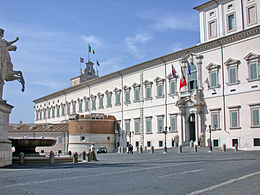  Il Palazzo del Quirinale è un palazzo storico di Roma che sorge sull'omonimo colle e si affaccia sull'omonima piazza. È la residenza ufficiale del presidente della Repubblica Italiana ed uno dei simboli dello Stato italiano.Palazzo Madama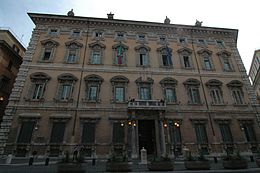 Palazzo Madama è un palazzo storico di Roma, sede del Senato della Repubblica, situato nell'omonima piazza Madama.Palazzo ChigiPalazzo Chigi è un palazzo storico situato nel centro di Roma tra piazza Colonna e via del Corso. Dal 1961, è la sede del Governo Italiano e residenza del presidente del Consiglio dei ministri, adiacente al palazzo di Montecitorio.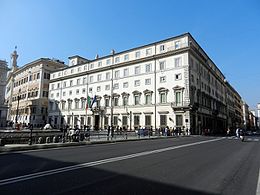 Palazzo Montecitorio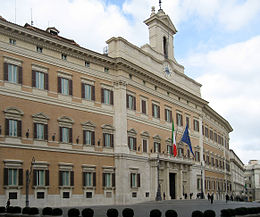 Palazzo Montecitorio è un edificio storico di Roma, che si affaccia su piazza del Parlamento da un lato e su piazza Monte Citorio dall'altro, in cui ha sede la Camera dei Deputati della Repubblica Italiana.Il Vittoriano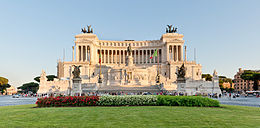 Il Monumento nazionale a Vittorio Emanuele II, meglio conosciuto con il nome di Vittoriano o Altare della Patria[1][2], è un monumento nazionale situato a Roma, sul Campidoglio, opera dell'architetto Giuseppe Sacconi. È uno dei simboli patri italiani.Il nome "Vittoriano" deriva da Vittorio Emanuele II di Savoia, primo Re d'Italia.Pantheon (Roma)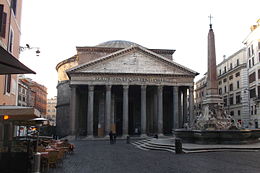 Il Pantheon (dal greco Πάνθεον [ἱερόν] Pántheon [hierón], "[tempio] di tutti gli dei") è un edificio della Roma antica situato nel rione Pigna nel Centro storico, costruito come tempio dedicato a tutte le divinità passate, presenti e future. Fu fondato nel 27 a.C. da Marco Vipsanio Agrippa, genero di Augusto.Imena sedam brežuljaka su:    Palatin (lat. Palatium)    Aventin (lat.Aventinum)    Kapitolij (lat.Capitolium)    Celij (lat.Caelius)    Viminal (lat.Viminalis)    Kvirinal (lat.Quirinalis)    Eskvilin (lat.Esquilinum)                                                                 IMPERFETTO                                     21 Gennaio 2015Imperfetto je prošlo nesvršeno glagolsko vrijeme koje se koristi za:Izražavanje radnje koja je trajala u prošlosti              Ieri scrivevo il compito per due ore.Izražavanje prošle radnje koju je prekinula druga radnja:              Mentre scrivevo il compito, il telefono ha suonato.Izražavanje radnje koja se periodički ponavljala u prošlosti              Ogni mattina facevo una passeggiata.opisivanje radnje ili stanja koje je trajalo u prošlosti:               Ero stanco.Tvorba:Tvori se dodavanjem nastavaka za imperfekt na infinitivnu osnovu glagola: A ROMA (esercizi IV e V)Vietato= zabranjenoPermesso= dozvoljenoGettare la monetina= bacati kovaniceFare il bagno= kupati sePomeriggio= popodnePantaloncini corti= kratke hlačeContare= brojatiSeguire la guida= slijediti vodičaScrivere sui muri = pisati po zidovimaPrendere delle pietre dal Foro Romano= uzimati kamenje iz rimskog ForumaToccare le statue= dirati kipoveGrasso= debeoMagro= mršavAlto= visokBasso= nizakBiondo= plav(plavokos)Bruno= smeđ(smeđe kose)Tranquillo= miranVivace= živahanAvere molti amici= imati mnogo priateljaAvere pochi amici= imati malo prijateljaSimpatico= simpatičanAntipatico= antipatičanDiligente= marljiv, vrijedanPigro= lijenOrdinato= uredanDisordinato= neuredanContento= zadovoljanScontento= nezadovoljanAllegro= veseoTriste= tužancattivo= zločestBuono= dobarUbbidiente=poslušanDisubbidiente= neposlušanBello= lijepBruto= ružanGiovane = mladVecchio= starSevero= strogPaziente= strpljivDivertente= zabavanNoioso= dosadan    LA FORMAZIONE DELL'AVVERBIO   (TVORBA PRILOGA)Prilog načina se tvori od oblika pridjeva u ženskom rodu tako da mu dodamo nastavak -mente.(tranquillo/a- tranquillamente).Ukoliko pridjev u jednini završava na samoglasnik –e za muški i ženski rod ponašamo se dvojako. Samoglasnik –e se gubi pred nastavkom –mente ako mu prethode slova –l i –r, a zadržava se u drugim slučajevima.Npr. Codriale-cordialmente         Felice-felicementePostoje prilozi koji su nepravilni pa ili zadržavaju oblik pridjeva ili imaju u potpunosti drugačiji oblik:piano-piano( tih, tiho)                            chiaro-chiaro( svijetao,jasan,jasno)                             caro-caro (skup,skupo)                             forte-forte( glasan,jak, glasno)                             presto-presto(brz,brzo)buono-bene(dobar-dobro)                             maligno-male(loš,zao-loše)RICORDI (USPOMENE)Ci alzavamo la mattina presto= ustajali smo se rano ujutroUscire= izaćiSubito odmahNon mi lasciavi un  miuto libero= nisi me ostavljala ni minutu slobodnogAvevi sempre fretta= uvijek si se žurilaCon la guida in mano= s vodičem u ruci….correvi per le strade di Roma. = trčala si (žurila si) ulicama Rimaio camminavo in fretta= ja sam žurno(brzo) hodalaè vero= istina jetu invece andavi piano= ti si naprotiv išao polakonon finivi mai di fotografare?= nisi prestajao fotografirati(slikavati)faceva un caldo terribile= bilo je užasno vrućeogni due passi ci fermavamo vicino alle fontane= svaka dva korka (svako malo) smo se zaustavljali pored fontanache risate quella volta….=kako smo se smijali onaj put….Davanti = ispredMentre sedevamo sull'orlo della fontana= dok smo sjedili na rubu fontane…Gigantesco= divivski, ogromanPassava accanto a te= prolazio je pored tebeSi è voltato bruscamente= naglo se okrenuoIl tuo gelato è finito per terra= tvoj je sladoled pao na zemlju/tvoj je sladoled završio na zemljiDa gran cavaliere= kao veliki kavalirTe ne ha comprato un altro= kupio ti je drugi(sladoled)Grazie a questo gelato siamo diventati amici= zahvaljujući ovom sladoledu postali smo prijatelji                          4. RICORDI1.In quanti giorni voleva Ornella vedere Roma?   Ornella voleva vedere Roma in tre giorni.2.Quando si alzavano i Rossi la mattina?   La mattina si alzavano presto.3. Quando uscivano i Rossi di casa la mattina?    Uscivano di casa subito.4. Dove prendevano il caffè i Rossi?    Prendevano il caffè in Piazza Navona.5. Chi aveva sempre fretta?    Ornella aveva sempre fretta.6. Perché Ornella non lasciava un minuto libero a Carlo?    Ornella non lasciava un minuto libero a Carlo perché     voleva vedere tutto.7. Perché Carlo andava piano?    Carlo andava piano perché faceva delle foto. 8.Dove si fermavano spesso e perché?    Spesso si fermavano accanto alle fontane perché faceva    caldo.  9.Dov'è finito il gelato di Ornella e perché?      Il gelato di Ornella è finito per terra perché Antonio si è      voltato bruscamente.  10.Che cosa ha fatto Antonio?         Dopo, Antonio ha comprato un altro gelato ad Ornella.   11.Grazie a che cosa sono diventati amici i Rossi e i Ralli?         Grazie a questo gelato i Ralli e i Rossi sono diventati          amici.III  RISPONDI CHE COSA FACEVANO ORNELLA E CARLO ROSSI QUAND'ERANO A ROMA?Che cosa guardavano dal Palatino?Guardavano il Foro Romano.Dove bevevano il caffè?Bevevano il caffè in Piazza Navona.Dove andavano la mattina?La mattina andavano nei musei e nelle galerie.Quali mezzi di trasporto prendevano per andare al centro?Prendevano l'autobus e la metropolitana.Dove prendevano il gelato?Prendevano il gelato davanti alla Fontana di Trevi.Da dove telefonavano agli amici ?Telefonavano agli amici dalla piazza di Spagna.Dove compravano i francobolli della Città del Vaticano?Compravano i francobolli in Piazza San Pietro.Dove aspettavano l'autobus per le Catacombe?Aspettavano l'autobus davanti al Colosseo.VI  a)Due anni fa quando ero a Roma volevo visitare tutta la città in tre giorni, Mi alzavo la mattina presto e prendevo il caffè in Piazza Navona. Avevo sempre fretta, con la guida in mano correvo per le strade di Roma.Mi fermavo davanti a tutti i monumenti e non finivo mai di fotografare.Davanti alla Fontana di Trevi mangiavo un gelato e bevevo una Coca-Cola.VI b)Due anni fa quando i Rossi erano a Roma volevano visitare tutta la città in tre giorni. Si alzavano la mattina presto e prendevano il caffè in Piazza Navona. Avevano sempre fretta, con la guida in mano correvano per le strade di Roma. Si fermavano davanti a tutti i monumenti e non finivano mai di fotografare. Davanti alla Fontana di Trevi mangiavano un gelato e bevevano una Coca-Cola.              Prebaci ovaj tekst u drugo lice jednine(tu), drugo lice                množine(voi) i prvo lice možine(noi)VII LA DESCRIZIONE DEL TIPICO TURISTA!CURIOSO= ZNATIŽELJANUNA MACCHINA FOTOGRAFICA= FOTOAPARATLA PANCHINA = KLUPAERBA= TRAVAALBERGO= HOTELIN STRADA= NA ULICIDISORDINATO= NEUREDANUN BERRETTO= BEJZBOL KAPAGli esercizi (imperfetto/ passato prossimo)Viveva/ si è trasferito in  cittàEra/ andava/ ha cominciato a lavorare/ si è comprato la macchinaVolevo bene/ ho conosciuto Luca/ mi sono innamorata di luiAveva/ l' ha portata/ le ha messo l'apparecchio5. QUINTA UNITÀANDIAMO AL RISTORANTEa)I Ralli hanno deciso di portare i loro ospiti in un tipico ristorante romano.I ragazzi non si rallegrano perché devono passare la serata con i genitori.I Ralli chiedono al cameriere un tavolo per sette persone.I Ralli non hanno prenotato il tavolo perché hanno deciso di andare a cena fuori all'ultimo momento.Il cameriere offre loro un tavolo vicino alla terrazza.Dalla terrazza si vede tutta la cittàb)Quali bibite porta il cameriere ai genitori  e quali ai ragazzi?Porta una bottiglia di vino dei Castelli e una di acqua minerale per i genitori e per i ragazzi porta la solita Coca-Cola.Che cosa consiglia di mangiare il cameriere?Il cameriere consiglia spaghetti all'amatriciana per primo e per secondo, arrosto di agnello con contorno di carciofi alla romana.Che cosa prende Carlo come primo?Carlo salta il primo.Perché Ornella prende solo carciofi o un po' di verdura cotta?Perché non ha fame.Che cosa vogliono ordinare i ragazzi?Vogliono ordinare la pizza.È d'accordo il papà con la loro scelta?No, neanche per idea.               c) Com'era la cena?      La cena era veramente squisita.Con che cosa hanno finito la cena?I genitori hanno finito la cena con un caffè, i ragazzi con una coppa di gelato e Marina con un tiramisù.Chi paga il conto?Antonio paga il conto.	d)                     1. Preferisci mangiare a casa o al ristorante?                         Preferisco mangiare __________________.	     2. Perché?                         Perché ______________________.  3.Che cosa mangi per primo e che cosa per secondo?Per primo mangio _________________ e per secondo mangio___________________                      4.Quali bibite preferisci?Preferisco le bibite gassate,/non gassate…….  5.Con che cosa finisci il pranzo?     Finisco il pranzo con un dolce/ il caffè/ il cioccolato.      ANDIAMO AL RISTORANTE ( quaderno attivo)IL PIATTINO- TANJURIĆIL CUCCHIAIO- ŽLICALA FORCHETTA- VILICALA TAZZINA DI CAFFÈ – ŠALICA KAVEIL CUCCHIAINO – ŽLIČICAIL COLTELLO- NOŽLA CAFFETTIERA – POSUDA ZA KUHANJE KAVELA ZUCCHERIERA- POSUDA ZA ŠEĆERIL BURRO- MASLACLA BISTECCA- ODREZAKLA MINESTRA- JUHAIL POLLO – PILE, PILETINAIL CORNETTO- ROŠČIĆ UNITÀ 6                                                       CHE NE DICI DI UNA PIZZA!?    I Quali strade devono prendere Riccardo e Marina per arrivare alla pizzeria Pizza alla Pala segnata sulla piantina?                               Devono prendere Via Dell'Umiltà,V.D.Vercini e Via delle Murate.In che via si trova la pizzeria Pizza alla Pala?                              Si trova in Via delle Murate.A che numero si trova la pizzeria Pizza alla Pala?                              La pizzeria si trova al numero 93.Quale monumento è vicino alla pizzeria ?                              Si trova vicino a Piazza di Trevi.È all'aperto la pizzeria?                               Si, è all'aperto.    II RISPONDI ALLE DOMANDE!Ti piace andare in pizzeria?               Si, mi piace molto.Ci vai da solo o con gli amici?              Di solito ci vado con gli amici.      3.Quanto spendi quando vai in pizzeria?           Spendo  di solito circa 8  €.      4. Che cosa mangi e che cosa bevi?          Mangio di solito pizza quattro stagioni e bevo una Coca-Cola.      5. Qual è la tua pizza preferita?          La mia pizza preferita è la pizza Quattro Stagioni.RIPETIZIONE           ZADACI ZA VJEŽBU ZA IDUĆU PROVJERUEsercizio 1Esempio:  Mentre io_______(leggere) mia madre ________(cucinare).Mentre io leggevo, mia madre cucinava.Quando Giovanni__________(avere) dieci anni, ________(portare)già i pantaloni lunghi.Ieri ________(piovere) e  noi __________(avere)freddo.I ragazzi non ___________(essere) a casa quando ho telefonato.Quando noi____________(abitare) in Olanda, non ____________(parlare) mai italiano.Quando voi ___________(andare) a scuola, _________(dovere) arrivarci alle otto e mezzo ogni mattina.Quando i ragazzi ___________(essere) piccoli, si ____________(partire) per il mare ogni anno.Quando io ______________(lavorare) a Torino, non ______________(riuscire) mai ad arrivare in ufficio in orario.Una volta c'_________(essere) pochi stranieri che ___________(capire) l'italiano.Mentre noi ___________(uscire), voi____________(stare) entrando.     Esercizio 2     Esempio     Mentre io ______________ (passare)davanti al museo,      _________(vedere)molta gente per la strada.     Mentre io passavo davanti al museo, ho visto molta gente per la      strada.Questa mattina alle dieci, io ______________(parlare) con Carla.Io __________(stare) finendo un ottimo libro quando Sandra _______________(arrivare).Dieci anni fa, noi ____________(visitare)Parigi per la prima volta.Marco, vuoi dirmi che stamattina non _____________(sentire) le notizie?Ieri sera non ____________(uscire) perché _____________(piovere).Quando ____________(arrivare) quella ragazza, io ___________(cominciare) subito ad avere mal di testa.Quando noi _____________(essere) all'università, ______________(dovere) prendere molto caffè per aiutarci a studiare.Quando Aldo ___________(telefonare) alle sei, tu ___________(stare) preparando la cena.Quando Maria __________(essere) bambina, ____________(avere) i capelli castani.Esercizio 3Ieri ________(essere) sabato:___________(essere) le undici della mattina e ____________(stare) andando  dal tabaccaio per comprare dei cerini e dei francobolli.                                  All'angolo______________(trovare) il mio amico Sergio.                                   __________________(decidere) di andarci insieme.Il tempo __________(sembrare) abbastanza bello ieri; c'______________(essere) delle nuvole ma non ____________(piovere) . Sergio, però, ___________(portare) un impermeabile pesante mentre io _____________(avere) il mio soprabito blu.Per la strada_______________(trovare)la nostra amica Anna che ci ______________(chiedere)se____________(potere)venire con noi._____________(dire)di sì, e cosí, tutti e tre __________________(arrivare) dal tabaccaio.Il tabaccaio__________(avere) fretta perché c'________(essere) molta gente nel negozio. Io_____________(comprare) due scatole di cerini e dei francobolli mentre gli altri due mi _____________(guardare) perché non ____________(avere) bisogno di niente dal tabaccaio.Poi________________(uscire) a ______________(decidere) di andare da Sergio che ___________________(abitare)vicino perché ____________(cominciare) a piovere.Esercizio 4Ieri Giorgio________________(rimanere) a casa tutto il giorno.Due giorni fa, io______________(vedere) un film molto divertente e ___________(ridere) quasi tutto il tempo.L'opera che abbiamo visto______________(piacere) moltissimo a te ma pocchissimo a me.Carla _______________(uscire)alle sette.Signorina, lei_______________(chiudere)la porta?Ieri mattina la bambina_____________(piangere).Noi non _______________(riuscire) a vedere quel film.Giovanna non ______________(decidere) che lavoro vuole fare.I bambini _____________(venire) qui dopo le vacanze.I ragazzi ____________(aprire) la finestra.Esercizio 51.Mia mamma ________________(chiedere) quando voi ___________(arrivare).2.Mentre __________(andare) alla stazione, il tempo________________(cambiare) improvvisamente e _________________(cominciare) a piovere.3.Quando _____________(essere) al maremi _____________(piacere) quei ragazzi francesi che noi ______________(conoscere).4.I passeggeri olandesi_______________(salire) in fretta e ______________(scegliere) questo scompartimento.5.Noi _____________(essere) in centro e ______________(fare) una telefonata.6.Io _______________(prendere) il pullman e _______________(partire).7.Paolo, tu________________(dire) che i ragazzi _____________(salire) in treno, ma non li vedo.8.Noi ___________________(scendere)al bar e ________________(prendere) un caffè.9.Oggi io _______________(aprire)il giornale e _____________(vedere) le brutte notizie.10. Marino _____________(andare) a vedere se _____________(arrivare) i suoi cugini.Esercizio 6Io ______________(abitare) a Firenze da due mesi quando ________________(succedere) il guaio.Era ottobre e Enrico _____________(abitare) a Firenze da maggio.Da quanto tempo tu lo ________________(conoscere) quando _____________(andare) in prigione?Il primo maggio 1975 noi__________________(conoscere)Giovanna._______________(essere) mezz'ora che io ______________(scrivere) quando_________________(suonare) il telefono.Loro _______________(studiare) l'italiano da poco tempo quando _________________(partire) per Roma.Esercizio 7Gli_______________(proporre) un buon affare.__________________(chiedere) molti autografi al cantante.Mi_________________(mandare) solo il resoconto di luglio.Non ti_________________(ordinare/loro) un periodo di riposo?_________________(aumentare) il salario solo ai fattorini.Vi _______________(promettere/loro) due settimane di vacanza.Ti__________________(dire/loro) molte volte che non si può.Perché _____________(fare/loro) tante domande all'onorevole?_________________(consegnare/loro) il pacco alla portinaia?       10.Ti______________(spiegare/lui) quello che devi fare?Pisana provjera znanja:Imperfettopassato prossimorječnik 5. i 6. lekcije      PRONOMI PERSONALI TONICI                   15 maggio 2014                            COMPITO A SCUOLA       SOGGETTO( NAGLAŠENE OSOBNE ZAMJENICE ZA SUBJEKT)           IO       (ja)           TU      (ti)          LUI     (on)          LEI     (ona)          NOI     (mi)          VOI     (vi)          LORO  (oni,one,ona)     OGGETTO DIRETTO (NAGLAŠENE ZAMJENICE ZA IZRAVNI OBJEKT)           ME   (mene)            TE    (tebe)           LUI    (njega)           LEI    (nju)           NOI    (nas)           VOI    (vas)           LORO (njih)    OGGETTO INDIRETTO( NAGLAŠENE ZAMJENICE ZA NEIZRAVNI OBJEKT IMAJU ISTI OBLIK KAO I ZAMJENICE ZA IZRAVNI OBJEKT, JEDINA JE RAZLIKA TA ŠTO SE ZAMJENICE ZA NEIZRAVNI OBJEKT KORISTE S PRIJEDLOGOM-A,PER,CON,DI,DA…..)      A ME      (meni)                                        CON ME  ( sa mnom)      A TE       (tebi)                                           CON TE  (s tobom)      A LUI     ( njemu)                                      CON LUI (s njim)      A LEI     ( njoj)                                          CON LEI  (s njom)      A NOI     (nama)                                        CON NOI  (s nama)      A VOI     (vama)                                        CON VOI   (s vama)      A LORO  (njima)                                      CON LORO ( s njima)NAGLAŠENE ZAMJENICE ZA IZRAVNI I NEIZRAVNI OBJEKT DOLAZE IZA GLAGOLA ZA RAZLIKU OD NENAGLAŠENIH ZAMJENICA U ISTOJ FUNKCIJI KOJE DOLAZE ISPRED GLAGOLA. JEDINA IZNIMKA ZA POLOŽAJ NENAGLAŠENIH ZAMJENICA U REČENICI JE ZAMJENICA «LORO» KOJA IMA ISTI OBLIK KAO NAGLAŠENA I KAO NENAGLAŠENA ZAMJENICA I BEZ OBZIRA NA UPOTREBU UVIJEK DOLAZI IZA GLAGOLA!                       COMPITO A SCUOLA                            CHE NE DICI DI UNA PIZZA?Che ne dici di una pizza? = Što kažeš na pizzu?Pala = lopataPizza alla pala = pizza iz krušne pećiIl volantino= letakNon ho proprio voglia….= ne da mi se baš…..All'angolo = na kutuMettiamoci a questo tavolo= sjednimo za ovaj stol!L'ombrellone= suncobranAcciughe= inćuniFungo= gljivaOliva= maslinaUovo= jajeLasagne al forno= pečene lazanjeCono gelato= sladoled u kornetuHo pochi soldi= imam malo novacaChe ne pensi, basteranno? = Što misliš, hoće li dostajati?(Hoće li biti dovoljno?)Quasi dimenticavo= gotovo sam zaboravioPallina di gelato = kuglica sladoledaNon ne prendiamo nessuna= nećemo uzeti niti jednu…UN AMORE DI PIZZA Dirimpetto = nasuprotMirabolante= čudesanPizza al taglio= narezana pizzaAll'aglio= s bijelim likomStuzzicare= poticati, potaknutiDomicilio= prebivalištePizzaiolo= majstor za pizzuPortare a domicilio= dostaviti na kuću                         COMPITO A SCUOLA                   CHE NE DICI DI UNA PIZZA?VIIIl panettiere= pekarPanetteria = pekaraIl pizzaiolo= majstor za pizzu   (pizzeria)Il salumiere= prodavač suhomesnatih proizvodaSalumeria =prodavaonica suhomesnatih proizvodaPasticcere= slastičarPasticceria = slastičarnaFioraio= cvječarFioreria= cvječarnicaPostino= poštarIl conducente= vozačIl medico cura i malati= liječnik liječi bolesneOspedale= bolnicaAmbulatorio= ambulantaIl farmacista= farmaceut(ljekarnik)Farmacia= ljekarnaLa commessa= prodavačicaVendere nel negozio= prodavati u trgoviniLa cameriera = konobaricaServe i clienti al ristorante= poslužuje goste u restoranuL'indossatrice= model, manekenkaSfilata di moda = modna revijaIndossare i vestiti= nositi odjeću                 Che ne dici di una pizza?Frizzante= gaziran/aSpumante = pjenušacProvvista = zalihaGelato alla frutta= voćni sladoledGelato alla panna = kremasti sladoledArrabbiarsi= naljutiti seRotto= slomljenSconto= popustScontro=sudarMacellaio=mesarMacelleria=mesnicaWon ton = kinesko jeloPiatto cinese = kinesko jeloCucina orientale= istočnjačka kuhinjaGulasch ungherese= mađarski gulašPiatto di carne= mesno jeloPaella= španjolsko jelo od riže s piletinom i plodovima moraKebab= tursko jeloTortillas= meksičke pogačiceSono d'accordo!= slažem se!Piatti etnici=nacinalna jelaCrêpes sousettes= palačinkefrancese= francuskiamericano= američkicinese= kineskispagnolo= španjolskiturco= turskiungherese= mađarskimessicano= meksičkigiapponese= japanskiitaliano= talijanskiORENTARSI IN UNA CITTÀ………VII  Sei a Padova davanti alla Cappella degli Scrovegni. Guarda la piantina della città e spiega come puoi arrivare……Piazza delle Erbe            Per arrivare dalla Cappella degli Scrovegni in Piazza delle Erbe devi attraversare la              piazza,prendere la prima via a destra –Corso Garibaldi, procedere diritto in Via Cavour             e Via 8 Febbraio e in fine svoltare a destra in Piazza delle Erbe.Piazza del Duomo            Per arrivare dalla Cappella  degli Scrovegni in Piazza del Duomo devi attraversare la             piazza, prendere la prima via a destra Corso Garibaldi procedere diritto e andare fino             alla terza via a destra-Via D.Manin ed in fine svoltare a sinistra in Piazza del Duomo.All'Università             Per arrivare dalla Cappella degli Scrovegni all'Università devi procedere diritto  in Via             Eremitani e continuare a camminare diritto in Via degli Zabarella ed in fine svoltare a              destra e sei arrivato all'Università  Fino al Teatro              Per arrivare dalla Cappella  degli Scrovegni fino al Teatro  devi attraversare la               piazza,  prendere la prima via a destra – Corso Garibaldi, andare fino alla seconda a              destra , Via E. Filib., procedere diritto con Via G. Verdi e Via G. Matt. e sei di fronte               al    Teatro.                   IX )PRENDI LA PIANTA DELLA CITTÀ! SPIEGA COME PUOI ARRIVARE               DALLA STAZIONE FERROVIARIA       a) Per arrivare dalla stazione ferroviaria alla piazza principale devi attraversare la                  via_________________, svoltare a destra e attraversare al primo semaforo e                 procedere diritto fino al secondo incrocio. Qui devi attraversare il semaforo due                   volte e ti trovi alla piazza principale.Per arrivare dalla stazione ferroviaria al Duomo  devi attraversare la via               ______________, svoltare a destra e procedere diritto fino al primo semaforo,             attraversare la strada al primo semaforo e procedere diritto fino al secondo incrocio.              Dopo aver attraversato due semafori devi svoltare a sinistra e procedere lungo il parco              pubblico e diritto lungo la riva fino all'inizio del parcheggio dove devi svoltare a              destra, salire le scale e ti trovi davanti al Duomo.X) LAVORO IN COPPIA.  GUARDA LA PIANTA E CHIEDI  A UN VIGILE O A     UNA SIGNORA:                 T:Per cortesia , scusi, dov'è il museo?                 V: Il museo si trova vicino al Duomo. Signora, deve proseguire da questa stazione                     diritto lungo la riva. Quando arriva al parchegio deve svoltare a destra e salire le scale                 e vedrà  il museo a sua destra.                T: Grazie signore!      XI) CHIEDETE LA STESSA COSA A UN RAGAZZO O A UNA RAGAZZA!             T: Per favore, dimmi come posso arrivare al ristorante Pellegrini?             R: Signore, questo è la piazza di San Giovanni. Deve attraversare la piazza e scendere                 Giù per le scale, svoltare a destra e procedere diritto fino alla piazza del Duomo.                  Deve attraversare la piazza del Duomo e continuare diritto salendo le scale. Vedrà                  il ristorante a sua destra. Buon appetito!              T: Grazie mille!      ATTENZIONE A NON CADERELA SCALINATA = STUBIŠTELA SCRITTA= NATPIS«ATTENZIONE A NON CADERE» = PAZI DA NE PADNEŠALL'INSÙ = PREMA GOREAD UN TRATTO= ODJEDNOMGENTILE = LJUBAZANAIUTARE = POMOĆIAHI, CHE MALE A PIEDE! = JOJ, KAKO ME BOLI NOGA!MI PARE = ČINI MI SEAMBULATORIO= AMBULANTASEI SEMPRE LA SOLITA= UVIJEK SI ISTANON GUARDI MAI DOVE METTI I PIEDI= NIKAD NE GLEDAŠ KUDA HODAŠL'ASCENSORE= LIFTNEANCHE PER IDEA= NIPOŠTO, NIKAKOCONTINUARE = NASTAVITIPASSARE= PROĆI PROLAZITI, PRELAZITIPASSARE DALL'AMBULATORIO= SVRATITI U AMBULANTULA SALA D'ASPETTO = ČEKAONICAGENTE= LJUDICOCCIO DI VETRO= KRHOTINA OD STAKLALA FERITA ALLA TESTA = OZLJEDA GLAVEGUIDAVA SENZA IL CASCO = VOZIO JE BEZ KACIGECADERE = PASTIUNA SIGNORA ANZIANA= STARA GOSPOĐALE ANALISI DEL SANGUE = ANALIZA KRVIUNA TURISTA TEDESCA= NJEMAČKA TURISTICAROSSO IN VISO = CRVEN U LICUPRENDERE TROPPO SOLE = PREVIŠE SE SUNČATIPRENDERE SOLE = SUNČATI SEMAL DI TESTA = GLAVOBOLJALA FEBBRE ALTA= VISOKA TEMPERATURALEI, SIGNORA ROSSI, VENGA CON ME= VI GOSPOĐO ROSSI, POĐITE SA MNOMLA RADIOGRAFIA = RENDGENSKA SNIMKAFARE LE RADIOGRAFIE = SNIMATI RENDGENSKI …LASTRA= RENDGENSKA SNIMKAGONFIO = NATEČENPARECCHIO= PRILIČNOINFERMIERA = MEDICINSKA SESTRAMI PASSI, PER FAVORE= DODAJTE MI, MOLIM VASPER FORTUNA = SREĆOMSLOGATURA= IŠČAŠENJESEGNO DI FRATTURA= NAZNAKA, ZNAK LOMAABBASTANZA= PRILIČNOROTTO = SLOMLJENRIPOSARE = ODMORITI SELA FASCIATURA ELASTICA = ELASTIČAN ZAVOJ(POVOJ)LA FRATTURA = PRIJELOMLA COMPRESSA =  OBLOG, ZAVOJ, TABLETAMENO MALE CHE HAI LETTO = SVA SREĆA DA SI ČITALA…..NON SEI AFFATTO SPIRITOSO = UOPĆE NISI SMIJEŠAN(ZABAVAN)7.ATTENZIONE A NON CADEREI Rispondi alle domande!Dove si trova la scritta «Attenzione a non cadere!»?Si trova in alto sulla bella scalinata dei Musei Vaticani.Perché la signora Rossi ad un tratto si è trovata per terra?Perché stava leggendo la scritta con il naso all'insù.Chi l'ha aiutata ad alzarsi?Un gentile turista l'ha aiutata ad alzarsi.Dove si è fatta male la signora Rossi?Si è fatta male al piede.Se non può fare le scale come scenderà al pianterreno?Prenderà l'ascensore.Che cosa vuole continuare a fare la signora?Vuole continuare con il loro programma.II  Scegli la risposta esatta!Continuando il loro programma i Rossi passeranno dall'ambulatorio.C'è tanta gente nella sala d'aspetto.Un bambino piange per l'iniezione.Un altro bambino si è tagliato un dito.Un motociclista è entrato direttamente dal medico perché è caduto dalla moto.Il motociclista si è  fatto male alla testa perché non aveva il casco.Un'anziana signora sta aspettando le analisi del sangue.Una turista è tutta rossa in viso perché ha preso troppo sole.Nella mia classe c'è un gigettoUn leone di maschietto= hrabri muškarčićCadere= pastiFarsi un graffio= ogrebati seSi crede morto= misli da je mrtavEpitaffio= nadgrobni natpisTaglietto= mala posjekotinaArmadietto delle medicine= ormarić za prvu pomoćCerotto= flasterCurare= liječitiFerita= ranaOsso rotto= slomljena kostPer farsi passare il mal di gola= da izliječi grloboljuInghiottisce d'aspirine una scatola sola= guta cijelu kutiju aspirinaMorbillo= ospiceVaricella= vodene koziceSi è bevuto di sciroppi una bacinela= popio jecijelu zdjelicu sirupaPer non farsi male, arrivò addiritura= da se ne bi ozlijedio došao je čak do toga…..…a portare il casco anche nel salir le scale= da nosi kacigu čak i kad se penje uz stepenicefifone= kukavicaV Scegli la risposta logica    La tosse = kašalj     Fascia= zavoj    Vaccinazione= cijepljenje, cijepivo    Mal di pancia= trbuhobolja   L'influenza= gripa    Prescrivere= propisati    Raccomandazione= preporuka    Bolletta = račun za režije    Ricetta= recept(za lijek)    Mal di denti= zubobolja    Mal di gola= grlobolja    Dentista= stomatolog    Oculista= okulist     Assistere il medico= pomagati liječniku     Commessa= prodavačica u trgovini    Infermiera= bolničarka   Applicare=namjestiti    Applicare una fasciatura= povezati    Slogare il piede= iščašiti stopalo    Autista= vozač                              LE PARTI DEL CORPO   (DIJELOVI TIJELA)la testa-glavai capelli = kosala fronte = čelole sopracciglia= obrve (il sopracciglio= obrva)le palpebre= očni kapci (palpebra = očni kapak,vjeđa)gli occhi= oči (l'occhio= oko)le ciglia = trepavice (il ciglio= trepavica)la guancia = obrazla lingua= jezikle labbra= usne (il labbro= usna)la bocca= ustai denti= zubi ( il dente= zub)il viso = liceil mento= bradail collo = vratil braccio= ruka  (le braccia= ruke)la mano= ruka,šaka (le mani = ruke,šake)le dita della mano= prsti ruke ( un dito =  prst)il pollice= palac na rucil'indice= kažiprstil medio= srednjakl'anulare= prstenjakil mignolo= mali prstil palmo= dlanil polso = zapešćeil gomito= lakatla spalla = ramela schiena= leđail petto= prsala pancia= trbuhl'ombelico= pupakla gamba = nogail ginocchio= koljenoil piede= stopalole dita del piede= prsti na nogamala pianta del piede= tabanla caviglia= gležanjl'alluce= palac na noziil tallone = petaLE PARTI DEL CORPO DEGLI ANIMALIIL CANELa coda= repIl pelo= dlakaLa testa= glavaIl muso= njuškaI baffi= brkoviLa zampa= šapaLa lingua= jezikL'UCCELLINOLa testa= glavaIl becco= kljunLe ali= krilaLe zampine= ptičje nogeLe piume= perje (piuma= pero,pahuljica)La coda= repLe penne= perje  (la penna= pero,perušina,pisaće pero)VII Pulire = čistitiFare ginnastica= gimnasticirati, vježbatiFare il tifo = navijati Cucinare= kuhatiRiposare= odmarati seCurare una lieve ferita= liječiti laku ozljeduFerita=rana,ozljeda,povredaFINALMENTE A CASAI  Scegli la risposta esatta!Dopo il bel soggiorno a Roma i Rossi sono ritornati a casa.                                 2.   La sera i ragazzi si riuniscono nel giardino della casa di Riccardo e Marina.Raccontano come hanno passato le vacanze.Luca è stato al campeggio in montagna.Luca pescava in un lago alpino.Marina peferisce un bell'albergo invece delle tende.Anna è stata a Rimini.l'albergo di Anna era vicino alla spiaggia.Marco ha seguito un corso d'inglese in un college a Londra.Il papà di Riccardo direbbe di collegare il divertimento allo studio.Guido non ha scalato una montagna pericolosa.Guido è sceso in una grotta vicino a Parenzo in Croazia.Con Guido non ci si annoia mai.Guido ha sempre delle idee originali.Marina e Riccardo si sono divertiti un mondo a Roma.Ad Anna piace viaggiare e visitare i luoghi sconosciuti.FINALMENTE A CASASoggirno a Roma = boravak u RimuRitornare= vratiti seRiunirsi= okupiti seCampeggio= kampComitiva= društvoLa tenda= šatorPescare= loviti ribuLago alpino= alpsko jezeroAlbergo= hotelSpiaggia= plažaSabbia= pijesakSeguire un corso = pohađati tečajCollegare il divertimento allo studio= spojiti ugodno s krisnim,povezati zabavu s učenjemNuovamente= ponovnoScalare= penjati se na..Pericoloso= opasanSbagliare= griješitiSono sceso in una grotta= spustio sam se u spiljuCi siamo divertiti un mondo= odlično smo se zabaviliAbbiamo dovuto visitare musei= morali smo posjetiti muzejeGallerie d'arte= umjetničke galerijeUma mostra di quadri= izložba slikaSconosciuto= nepoznat                      CORREZIONE DELLA PROVA SCRITTAERAAVEVA SCRIVEVAÈ ENTRATAHA CHIESTOHA RISPOSTOSCRIVEVAMETTEVAERAHA PRESOPOTEVAANDAVAERARISPONDEVAMETTEVANOERAHA SALUTATOHA CORSOL'ASPETTAVASONO FINITESONO ANDATIÈ ANDATOPARTIVANOABITAVANOHA SENTITOHA APERTODORMIVAHANNO PRESOSONO ANDATIFACEVANOFACEVAHANNO APERTOCAPIVA/HA CAPITOHANNO FINITOHANNO FATTOLA LISTACIBI      VINO DEI CASTELLI      COCA-COLA      GLI SPAGHETTI ALL'AMATRICIANA      L'ARROSTO      LA SPECIALITÀ       IL PRIMO      AGNELLO CON I CARCIOFI      VERDURA COTTA      SQUISITA      COPPA DI GELATO      TIRAMISÙ5.IL TEGAMINO= TAVICACONDIRE= ZAČINITI TRITARE = NASJECKATI  IL BRODO= JUHA  LA ZUCCHERIERA= POSUDA ZA ŠEĆER  LA CAFFETTIERA = KAVNIK  LA BISTECCA = ODREZAK  L'UOVO = JAJE  LA SALSICCIA= KOBASICA  L'ARROSTO = PEČENJE  LE PATATINE FRITTE= PRŽENI KRUMPIRIĆI  LA BRIOCHE = BRIOŠ (VRSTA SLATKOG PECIVA)  LA CROSTATA= KOLAČ  I TORTELLINI= VRSTA PUNJENOG TIJESTA  IL PESCE ALLA GRIGLIA = RIBA NA ROŠTILJU   IL TRAMEZZINO= SENDVIČ  LE TAGLIATELLE= REZANCI   I RAVIOLI = VRSTA PUNJENOG TIJESTA   LE LASAGNE AL FORNO= LAZANJE PEČENE U PEĆNICI  IL CAFFÈLATTE= BIJELA KAVA   GLI SPINACi = ŠPINAT                        PROVA SCRITTA                                                                   GRUPPO ANOME E COGNOME:___________________________              PUNTI:____________CLASSE:______________________________________              VOTO:____________DATA:_______________________________________Completa il testo e metti i verbi all'imperfetto o al passato prossimo secondo il significato!I due giorni a Roma _______________(volare) in un lampo.Roma ______________(essere) fondata su sette colli.Il Colosseo _____________(potere) contenere 50000 spettatori in epoca romana.Michelangelo____________________(progettare) la piazza sul Campidoglio.Mio padre _______________(essere) ancora studente quando_____________(avere) vent'anni.Io ___________(essere) tranquilla da bambina.Quindici anni fa Ornella __________________(volere) vedere tutta Roma in tre giorni. Carlo e Ornella ____________________(alzarsi) la mattina presto e ______________(uscire) subito.Mentre Ornella ________________(mangiare) il gigantesco gelato sull'orloCompleta il testo e metti i verbi all'imperfetto o al passato prossimo secondo il significato:Ieri mia madre _________________(cucinare) tuto il pomeriggio. Io intanto        guardavo la TV e dopo __________________(decidere) di andare fuori con        gli amici.Ieri____________(essere) sabato. Marina _________(essere) brava e __________________(scrivere) subito i suoi compiti.La mamma invece ____________________(mettere) in ordine l'appartamento.C'__________(essere) molta polvere sopra i mobili e sul pavimento e la mamma ________________(prendere) l'aspirapolvere.Marina non _______________(aiutare) la mamma ieri. Lei ______________(andare) con la sua amica Anna. ______________(Andare/loro) a vedere un film favoloso._________(Essere) tardi e Marina ____________________(salutare) la mamma e ________________(correre) al cinema.Quando_______________(finire) le lezioni tutti i ragazzi________________(andare) a casa. Marco ________________(andare) dai nonni perché ____________________(partire) per Milano il giorno dopo. I nonni _________________(abitare) in una casa gialla a cinque piani vicino al parco. La nonna _________________(sentire) il campanello e _______________(aprire) subito la porta. Poi __________________(offrire) ai ragazzi dei biscotti e la limonata. Roberto e Marco _______________(andare) nel soggiorno. Lì ___________________(fare) i loro compiti. Marco non___________________(capire) l'esercizio di matematica. Quando _________________________(finire) il compito i ragazzi_________________________(andare) a giocare nel parco.Completa il testo con le parole seguenti:Aggiungere, cuocere, condire, mescolare, scolare, tritare,tegamino, acqua, sale e pepe, ragùChe cosa deve fare il cuoco per preparare gli spaghetti?Il cuoco deve:________________ la cipolla, mettere la carne in un ____________________, condire con ___________________________, _______________ la carne, versare un po' di _________________, __________________gli spaghetti in molta acqua, _____________________gli spaghetti, _________________ cli spaghetti con il _________________, _______________ il formaggioCompleta il testo con le parole seguenti:A piedi, pizza Margherita, soldi, coppa di gelato, la lista, pizzeria, quindici euro, l'ombrellone:Riccardo e Marina vanno in una _____________. Si mettono a un tavolo sotto__________________. Guardano _____________. Riccardo ha pochi ________________. Marina ha __________________.Riccardo prende una _________________________ e una Coca – Cola.I ragazzi prendono una bela _________________________. Marina paga il conto pereché Riccardo non ha soldi. Escono dalla pizzeria alle 20.30h. Ritornano a casa ___________.Traduci le parole seguenti:Il piatto fondo:_________________________Il coltello:_____________________________La minestra:___________________________Il pollo:_______________________________Gli affettati:___________________________Il succo di frutta:________________________La caffettiera:___________________________Il risotto:_______________________________Le tagliatelle:___________________________Tortellini:______________________________I cannelloni:_____________________________
fetta di pane:____________________________RIPETIZIONE           ZADACI ZA VJEŽBU ZA IDUĆU PROVJERUEsercizio 1Esempio:  Mentre io_______(leggere) mia madre ________(cucinare).Mentre io leggevo, mia madre cucinava.Quando Giovanni__________(avere) dieci anni, ________(portare)già i pantaloni lunghi.Ieri ________(piovere) e  noi __________(avere)freddo.I ragazzi non ___________(essere) a casa quando ho telefonato.Quando noi____________(abitare) in Olanda, non ____________(parlare) mai italiano.Quando voi ___________(andare) a scuola, _________(dovere) arrivarci alle otto e mezzo ogni mattina.Quando i ragazzi ___________(essere) piccoli, si ____________(partire) per il mare ogni anno.Quando io ______________(lavorare) a Torino, non ______________(riuscire) mai ad arrivare in ufficio in orario.Una volta c'_________(essere) pochi stranieri che ___________(capire) l'italiano.Mentre noi ___________(uscire), voi____________(stare) entrando.      Esercizio 2     Esempio     Mentre io ______________ (passare)davanti al museo, _________(vedere)     molta gente per la strada.     Mentre io passavo davanti al museo, ho visto molta gente per la      strada.Questa mattina alle dieci, io ______________(parlare) con Carla.Io __________(stare) finendo un ottimo libro quando Sandra _______________(arrivare).Dieci anni fa, noi ____________(visitare)Parigi per la prima volta.Marco, vuoi dirmi che stamattina non _____________(sentire) le notizie?Ieri sera non ____________(uscire) perché _____________(piovere).Quando ____________(arrivare) quella ragazza, io ___________(cominciare) subito ad avere mal di testa.Quando noi _____________(essere) all'università, ______________(dovere) prendere molto caffè per aiutarci a studiare.Quando Aldo ___________(telefonare) alle sei, tu ___________(stare) preparando la cena.Quando Maria __________(essere) bambina, ____________(avere) i capelli castani.Esercizio 3Ieri ________(essere) sabato:___________(essere) le undici della mattina e ____________(stare) andando     dal tabaccaio per comprare dei cerini e dei francobolli.     All'angolo______________(trovare) il mio amico Sergio.      __________________(decidere) di andarci insieme.Il tempo __________(sembrare) abbastanza bello ieri; c'______________(essere) delle nuvole ma non ____________(piovere) . Sergio, però, ___________(portare) un impermeabile pesante mentre io _____________(avere) il mio soprabito blu.Per la strada_______________(trovare)la nostra amica Anna che ci ______________(chiedere)se____________(potere)venire con noi._____________(dire)di sì, e cosí, tutti e tre __________________(arrivare) dal tabaccaio.Il tabaccaio__________(avere) fretta perché c'________(essere) molta gente nel negozio. Io_____________(comprare) due scatole di cerini e dei francobolli mentre gli altri due mi _____________(guardare) perché non ____________(avere) bisogno di niente dal tabaccaio.Poi________________(uscire) a ______________(decidere) di andare da Sergio che ___________________(abitare)vicino perché ____________(cominciare) a piovere.Esercizio 4Ieri Giorgio________________(rimanere) a casa tutto il giorno.Due giorni fa, io______________(vedere) un film molto divertente e ___________(ridere) quasi tutto il tempo.L'opera che abbiamo visto______________(piacere) moltissimo a te ma pocchissimo a me.Carla _______________(uscire)alle sette.Signorina, lei_______________(chiudere)la porta?Ieri mattina la bambina_____________(piangere).Noi non _______________(riuscire) a vedere quel film.Giovanna non ______________(decidere) che lavoro vuole fare.I bambini _____________(venire) qui dopo le vacanze.I ragazzi ____________(aprire) la finestra.Esercizio 51.Mia mamma ________________(chiedere) quando voi ___________(arrivare).2.Mentre __________(andare) alla stazione, il tempo________________(cambiare) improvvisamente e _________________(cominciare) a piovere.3.Quando _____________(essere) al maremi _____________(piacere) quei ragazzi francesi che noi ______________(conoscere).4.I passeggeri olandesi_______________(salire) in fretta e ______________(scegliere) questo scompartimento.5.Noi _____________(essere) in centro e ______________(fare) una telefonata.6.Io _______________(prendere) il pullman e _______________(partire).7.Paolo, tu________________(dire) che i ragazzi _____________(salire) in treno, ma non li vedo.8.Noi ___________________(scendere)al bar e ________________(prendere) un caffè.9.Oggi io _______________(aprire)il giornale e _____________(vedere) le brutte notizie.10. Marino _____________(andare) a vedere se _____________(arrivare) i suoi cugini.Esercizio 6Io ______________(abitare) a Firenze da due mesi quando ________________(succedere) il guaio.Era ottobre e Enrico _____________(abitare) a Firenze da maggio.Da quanto tempo tu lo ________________(conoscere) quando _____________(andare) in prigione?Il primo maggio 1975 noi__________________(conoscere)Giovanna._______________(essere) mezz'ora che io ______________(scrivere) quando_________________(suonare) il telefono.Loro _______________(studiare) l'italiano da poco tempo quando _________________(partire) per Roma.Esercizio 7Gli_______________(proporre) un buon affare.__________________(chiedere) molti autografi al cantante.Mi_________________(mandare) solo il resoconto di luglio.Non ti_________________(ordinare/loro) un periodo di riposo?_________________(aumentare) il salario solo ai fattorini.Vi _______________(promettere/loro) due settimane di vacanza.Ti__________________(dire/loro) molte volte che non si può.Perché _____________(fare/loro) tante domande all'onorevole?_________________(consegnare/loro) il pacco alla portinaia?10.Ti______________(spiegare/lui) quello che devi fare?Pisana provjera znanja:Imperfettopassato prossimorječnik 5. i 6. lekcije7.ATTENZIONE A NON CADEREI Rispondi alle domande!Dove si trova la scritta «Attenzione a non cadere!»?Si trova in alto sulla bella scalinata dei Musei Vaticani.Perché la signora Rossi ad un tratto si è trovata per terra?Perché stava leggendo la scritta con il naso all'insù.Chi l'ha aiutata ad alzarsi?Un gentile turista l'ha aiutata ad alzarsi.Dove si è fatta male la signora Rossi?Si è fatta male al piede.Se non può fare le scale come scenderà al pianterreno?Prenderà l'ascensore.Che cosa vuole continuare a fare la signora?Vuole continuare con il loro programma.II  Scegli la risposta esatta!Continuando il loro programma i Rossi passeranno dall'ambulatorio.C'è tanta gente nella sala d'aspetto.Un bambino piange per l'iniezione.Un altro bambino si è tagliato un dito.Un motociclista è entrato direttamente dal medico perché è caduto dalla moto.Il motociclista si è  fatto male alla testa perché non aveva il casco.Un'anziana signora sta aspettando le analisi del sangue.Una turista è tutta rossa in viso perché ha preso troppo sole.FINALMENTE A CASAI  Scegli la risposta esatta!Dopo il bel soggiorno a Roma i Rossi sono ritornati a casa.                                 2.   La sera i ragazzi si riuniscono nel giardino della casa di Riccardo e Marina.Raccontano come hanno passato le vacanze.Luca è stato al campeggio in montagna.Luca pescava in un lago alpino.Marina peferisce un bell'albergo invece delle tende.Anna è stata a Rimini.l'albergo di Anna era vicino alla spiaggia.Marco ha seguito un corso d'inglese in un college a Londra.Il papà di Riccardo direbbe di collegare il divertimento allo studio.Guido non ha scalato una montagna pericolosa.Guido è sceso in una grotta vicino a Parenzo in Croazia.Con Guido non ci si annoia mai.Guido ha sempre delle idee originali.Marina e Riccardo si sono divertiti un mondo a Roma.Ad Anna piace viaggiare e visitare i luoghi sconosciuti.     PROVA SCRITTA                                                                          GRUPPO ANOME E COGNOME:________________________________         PUNTI:__________CLASSE:___________________________________________         VOTO:__________DATA:_____________________________________________Completa il testo e metti i verbi tra parentesi all'imperfetto o al passato prossimo secondo il significato:Ieri____________(essere) sabato. Marina non _______________(avere) scuola. ___________________(scrivere) i compiti nella sua stanza quando __________________(entrare) la mamma nella stanza e le ___________________(chiedere): «Marina, vieni?»Marina le _______________________(rispondere): «Scrivo ancora un esercizio e vengo.»Mentre Marina___________________(scrivere) i compiti la mamma __________________(mettere) in ordine l'appartamento. C'___________(essere) tanta polvere sopra i mobili e sul pavimento e perciò la mamma ________________(prendere) l'aspirapolvere. Marina non ____________________(potere) aiutare la mamma perché _____________(andare) al cinema con la sua amica Anna.______________(essere) la solita storia! Marina ___________________(rispondere) sempre cosí quando ______________________(mettere/loro) in ordine l'appartamento.Siccome ________________(essere) tardi, Marina __________________(salutare) la mamma e ___________________(correre) alcinema dove l'_________________(aspetare) la sua amica.                                                                                                                     ____/19Completa il testo e metti i verbi tra parentesi all'imperfetto o al passato prossimo secondo il significato:Sono finite (finire) le lezioni. I ragazzi sono andati (andare) a casa. Marco non è  andato (andare) a casa ma dai nonni perché loro partivano(partire) il giorno dopo a Milano. I suoi nonni abitavano (abitare) in una casa gialla a cinque piani vicino al parco.Quando la nonna  ha sentito(sentire) il campanello ha aperto(aprire) subito la porta. La nonna ha detto ai ragazzi di fare piano perché il nonno ___________________(dormire). I ragazzi ___________________(prendere) i biscotti e la limonata e _________________(andare/i ragazzi) nel soggiorno. Mentre i ragazzi_______________(fare) i loro compiti la nonna _________________(fare) le valigie. I ragazzi____________________(aprire) i libri e i quaderni. Marco non ________________(capire) l'esercizio di matematica e cosí ________________(finire) il compito insieme. I ragazzi_________________(fare) presto e sono andati a giocare subito nel parco.                                                                                                              _____/16Completate il tzesto con le parole seguenti:La specialità,il primo,coppa di gelato,vino dei Castelli, cibi,tiramisù,agnello con i carciofi, spaghetti all'amatriciana,tipico, verdura cotta, arrosto, squisita, la lista, Coca-ColaOGGI SI MANGIA A MODO MIOAccomodatevi, vi porto subito______________delle bibite e dei___________.Grazie!Per cominciare, ci porti una bottiglia di _________________ e una di acqua minerale.E per voi ragazzi?Per noi la solita ___________________, grande però, perché abbiamo sete.Che cosa ci consiglia di mangiare stasseara?Vi consiglio qualcosa di tipico. Per primo, _________________________ e per secondo ______________ di agnello con contorno di carciofi alla romana.Ornella, devi assolutamente provare i carciofi, sono _________________ di questo ristorante.Io salto________________. E per secondo, Ornella, che ne dici dell'___________________________?No, grazie, non ho fame. Prendo solo un po' di _______________________.E i ragazzi che cosa hanno scelto?Una pizza!Neanche per idea! Oggi si mangia a modo mio!Tutto a posto? Vi sono piaciute le nostre specialità?La cena era veramente _______________________!Per finire ci porti per favore un caffè e per i ragazzi una ____________________.E il conto per favore!Scusi, io non prendo il gelato, per me un _____________________.                                                                                                               ______/14Completa il testo con le parole seguenti:Le torte e i dolci, il gelato, la frutta e la verdura, il prosciutto e la mortadella, la carne, il pane e i panini, il latte e il formaggioVado in macelleria e compro________________. In gelateria prendo_____________. Nel reparto latteria compro____________________. Nel reparto salumeria compro_________________________. Vado al mercato e compro ___________________________.Vado in panetteria e compro _________________________.Vado in pasticceria e prendo_______________________________.                                                                                                                     ___/7Traduci le parole seguenti in croato:Il tegamino:__________________________Condire:_____________________________Tritare:______________________________
il brodo:_____________________________
la zuccheriera:_________________________La caffettiera:___________________________La bistecca:_____________________________L'uovo:_______________________________La salsiccia:____________________________L'arrosto:______________________________Le patatine fritte:_________________________La brioche:_____________________________La crostata:_____________________________I tortellini:______________________________Il pesce alla griglia:_______________________Il tramezzino:____________________________Le tagliatelle:____________________________I ravioli:________________________________Le lasagne al forno:________________________Il caffellatte:_____________________________Gli spinaci:______________________________                                                                                               _____/21                        PASSATO PROSSIMOAKO ZA TVORBU GLAGOLSKOG VREMENA PASSATO PROSSIMO POJEDINOG GLAGOLA ( APRIRE, COMPRARE, SOGNARE, CUCINARE) KORISTIMO KAO POMOĆAN GLAGOL AVERE ( HO, HAI, HA, ABBIAMO, AVETE, HANNO) TADA NE DOLAZI DO PROMJENE NASTAVKA NA PARTICIPU PROŠLOM GLAVNOG GLAGOLA( APERTO, COMPRATO, SOGNATO, CUCINATO).POMOĆAN GLAGOL AVERE U GL. V. PASSATO PROSSIMO KORISTE SVI TRANZITIVNI GLAGOLI I NEKI GLAGOLI KRETANJA ( CAMMINARE, VIAGGIARE, CORRERE…)AKO SE ZA TVORBU GL. VR. PASS. PROSSIMO POJEDINOG GLAGOLA KORISTI POMOĆAN GLAGOL ESSERE (SONO, SEI, È, SIAMO, SIETE, SONO)TADA DOLAZI DO PROMJENE NASTAVKA PARTICIPA PROŠLOG GLAVNOG GLAGOLA OVISNO O RODU I BROJU SUBJEKTA (SONO ANDATO/A, SIAMO ANDATI/E).GLAGOL ESSERE KAO POMOĆNI GLAGOL KORISTE GOTOVO SVI GLAGOLI KRETANJA OSIM NEKIH IZNIMAKA TE SVI POVRATNI GLAGOLI.( MI SONO LAVATA, MI SONO PETTINATA, CI SIAMO BAGNATI)NENAGLAŠENE POVRATNE ZAMJENICE SU (MI,TI,SI,CI,VI,SI)                                        IMPERFETTOSPESSO, SEMPRE, MENTRE + IMPERFETTOOPIS  U PROŠLOSTI, PONAVLJANJE U PROŠLOSTI, RADNJA KOJA JE TRAJALA U PROŠLOSTI, DVIJE RADNJE KOJE SU SE ISTODOBNO ODVIJALE U PROŠLOSTI = IMPERFETTOKRATKA RADNJA KOJA SE DOGODILA JEDNOM U PROŠLOSTI, I TO U NEDAVNOJ PROŠLOSTI = PASSATO PROSSIMO.                          COMPITO A SCUOLA                 CHE NE DICI DI UNA PIZZA?IL PANETTIERE= PEKARIL PIZZAIOLO= MAJSTOR ZA PIZZUIL SALUMIERE = PROIZVOĐAČ SUHOMESNATIH PROIZVODAIL PASTICCERE= SLASTIČARLA PASTA= TIJESTO,KOLAČ          COMPITO A SCUOLA     NELLA MIA CLASSE C'È UN GIGETTOGRAFFIO = OGREBOTINAEPITAFFIO= NADGROBNI NATPISTAGLIO =POSJEKOTINACEROTTO = FLASTERFERITA = RANAMORBILLO = OSPICEVARICELLA= VODENE KOZICEBACINELLA= ZDJELICAFIFONE= KUKAVICACOMMESSA = PRODAVAČICATERMOMETRO= TOPLOMJERVACCINAZIONE= CIJEPLJENJERACCOMANDAZIONE = PREPORUKABOLLETTA = RAČUN (ZA REŽIJE- STRUJU, VODU)RICETTA= RECEPT                           LE PARTI DEL CORPO                            (DIJELOVI  TIJELA )LA SCHIENA= LEĐALE DITA DELLA MANO = PRSTI RUKELA MANO = RUKA,ŠAKAIL PALMO= DLANIL POLSO = ZAPEŠĆEIL GOMITO = LAKATL'OMBELICO= PUPAKIL TALLONE = PETAIL GINOCCHIO= KOLJENOLA GAMBA= NOGAL'ALLUCE= PALAC NA NOZILA CAVIGLIA = GLEŽANJLA PIANTA DEL PIEDE = TABANLE DITA DEL PIEDE= PRSTI NA NOZIIL PIEDE = STOPALOLA PANCIA = TRBUHIL PETTO = PRSAIL BRACCIO = CIJELA RUKA (LE BRACCIA = MNOŽINA)I CAPELLI = KOSALA FRONTE= ČELOLE SOPRACCIGLIA= OBRVELE CIGLIA = TREPAVICELE PALPEBRE= OČNI KAPCIL'ORECCHIO = UHOL'OCCHIO= OKOLA GUANCIA = OBRAZI DENTI= ZUBILA BOCCA =USTAIL VISO = LICELE LABBRA= USNELA LINGUA = JEZIKIL COLLO = VRATIL MENTO = BRADA     LE PARTI DEL CORPO DEGLI ANIMALI   ( DIJELOVI TIJELA ŽIVOTINJA)LA CODA = REPIL PELO = DLAKAIL MUSO = NJUŠKAIL BAFFO= BRKLA ZAMPA = ŠAPALE PIUME = PERJELA PENNA = PEROIL BECCO= KLJUNLE ALI = KRILALE ZAMPINE = PTIČJE NOGELA TESTA =  GLAVAOSSI ROTTI = SLOMLJENE KOSTI LEONE = LAVCURARE = LIJEČITI, NJEGOVATISI CREDE MORTO = MISLI DA JE MRTAVMAL DI GOLA = GRLOBOLJA, UPALA GRLAPROVARE (KUŠATI, PROBATI)RICEVERE(PRIMITI)DORMIREFINIREio ho provato                tu hai provatolui ha provato                  lei ha provatonoi abbiamo provato       voi avete provato            loro hanno provatoio ho ricevutotu hai ricevutolui ha ricevutolei ha ricevutonoi abbiamo ricevutovoi avete ricevutoloro hanno ricevutoio ho dormitotu hai dormitolui ha dormitolei ha dormitonoi abbiamo dormitovoi avete dormitoloro hanno dormitoio ho finitotu hai finitolui ha finitolei ha finitonoi abbiamo finitovoi avete finitoloro hanno finitoPASSARE, FARE, LEGGERE, VIAGGIARE, SCRIVERE, DOMANDARE, ARRIVARE, PARTIRE, VOLARE, CORRERE, MORIRE, NASCERE, VENIRE, ANDARE, SCENDERE, SALIRE, PARLARE, CAMMINARE, INVENTARE, PERDERE, PRENDERE, VOLERE, ENTRARE, USCIRE   PASSARE, FARE, LEGGERE, VIAGGIARE, SCRIVERE, DOMANDARE, ARRIVARE, PARTIRE, VOLARE, CORRERE, MORIRE, NASCERE, VENIRE, ANDARE, SCENDERE, SALIRE, PARLARE, CAMMINARE, INVENTARE, PERDERE, PRENDERE, VOLERE, ENTRARE, USCIRE                                 AVERE                           ESSEREpassarepassarefarearrivareleggerepartireviaggiaremorirescriverenasceredomandarevenirevolareandarecorrerescendereparlaresalirecamminareentrareinventareuscirePerdere  (perso)Prendere (preso)volereTELEFONARESCRIVEREFINIRE io telefoneròtu telefonerailui telefoneràlei telefonerànoi telefoneremovoi telefonereteloro telefoneranno  io scriveròtu scriverailui scriveràlei scriverànoi scriveremovoi scriverete  loro scriveranno io finiròtu finirailui finirà lei finirànoi finiremo voi finiretelorofinirannoTRI KONJUGACIJE – ARE, -ERE, -IRETRI KONJUGACIJE – ARE, -ERE, -IRETRI KONJUGACIJE – ARE, -ERE, -IRETRI KONJUGACIJE – ARE, -ERE, -IRETRI KONJUGACIJE – ARE, -ERE, -IRETRI KONJUGACIJE – ARE, -ERE, -IREPARLARE                  Io parlereiTu parlerestiLui parlerebbeLei parlerebbeNoi parleremmoVoi parleresteLoro parlerebberoPARLARE                  Io parlereiTu parlerestiLui parlerebbeLei parlerebbeNoi parleremmoVoi parleresteLoro parlerebberoLEGGEREIo leggereiTu leggerestiLui leggerebbeLei leggerebbeNoi leggeremmoVoi leggeresteLoro leggerebberoLEGGEREIo leggereiTu leggerestiLui leggerebbeLei leggerebbeNoi leggeremmoVoi leggeresteLoro leggerebberoPARTIREIo partireiTu partirestiLui partirebbeLei partirebbeNoi partiremmoVoi partiresteLoro partirebberoPARTIREIo partireiTu partirestiLui partirebbeLei partirebbeNoi partiremmoVoi partiresteLoro partirebberoSPECIFIČNOSTI PRVE KONJUGACIJE. GLAGOLI NA –GIARE, CIARE, -SCIARESPECIFIČNOSTI PRVE KONJUGACIJE. GLAGOLI NA –GIARE, CIARE, -SCIARESPECIFIČNOSTI PRVE KONJUGACIJE. GLAGOLI NA –GIARE, CIARE, -SCIARESPECIFIČNOSTI PRVE KONJUGACIJE. GLAGOLI NA –GIARE, CIARE, -SCIARESPECIFIČNOSTI PRVE KONJUGACIJE. GLAGOLI NA –GIARE, CIARE, -SCIARESPECIFIČNOSTI PRVE KONJUGACIJE. GLAGOLI NA –GIARE, CIARE, -SCIAREVIAGGIAREIo viaggereiTu viaggerestiLui viaggerebbeLei viaggerebbeNoi viaggeremmoVoi viaggeresteLoro viaggerebberoMANGIAREIo mangereiTu mangerestiLui mangerebbeLei mangerebbeNoi mangeremmoVoi mangeresteLoro mangerebberoMANGIAREIo mangereiTu mangerestiLui mangerebbeLei mangerebbeNoi mangeremmoVoi mangeresteLoro mangerebberoCOMINCIAREIo comincereiTu comincerestiLui comincerebbeLei comincerebbeNoi cominceremmoVoi cominceresteLoro comincerebberoCOMINCIAREIo comincereiTu comincerestiLui comincerebbeLei comincerebbeNoi cominceremmoVoi cominceresteLoro comincerebberoLASCIAREIo lascereiTu lascerestiLui lascerebbeLei lascerebbeNoi lasceremmoVoi lasceresteLoro lascerebbero GLAGOLI NA –CARE, SCARE, GARE GLAGOLI NA –CARE, SCARE, GARE GLAGOLI NA –CARE, SCARE, GARE GLAGOLI NA –CARE, SCARE, GARE GLAGOLI NA –CARE, SCARE, GARE GLAGOLI NA –CARE, SCARE, GARECERCAREIo cerchereiTu cercherestiLui/lei cercherebbeNoi cercheremmoVoi cercheresteLoro cercherebberoCERCAREIo cerchereiTu cercherestiLui/lei cercherebbeNoi cercheremmoVoi cercheresteLoro cercherebberoCERCAREIo cerchereiTu cercherestiLui/lei cercherebbeNoi cercheremmoVoi cercheresteLoro cercherebberoPAGAREIo paghereiTu pagherestiLui pagherebbeLei pagherebbeNoi pagheremmoVoi pagheresteLoro pagherebberoPAGAREIo paghereiTu pagherestiLui pagherebbeLei pagherebbeNoi pagheremmoVoi pagheresteLoro pagherebberoPESCAREIo peschereiTu pescherestiLui pescherebbeNoi pescheremmoVoi pescheresteLoro pescherebberoDARE-DAREIFARE- FAREISTARE-STAREIDOVERE-DOVREIPOTERE-POTREIVEDERE-VEDREIVIVERE-VIVREISAPERE-SAPREIAVERE-AVREIANDARE - ANDREIRIMANERE- RIMARREIVOLERE-VORREIVENIRE-VERREIBERE- BERREIESSERE-SAREI   QUANDO?CHI?DOVE?Oggi mattinaAnnasono stato/a a scuola.Ieriluisei andato al capolinea.Due giorni fatusono andati a teatro.Sabato scorsoiosi è allenato/a alla pallacanestro.Un mese fa la signora Biondi e il suo maritoè rimasta sola in casa.avrebbe,hanno invitati,prenderei, ha promesso, sarebbe, hanno conosciuto,vorrei, è partita, andrebbeIMPERATIVOIMPERATIVOIMPERATIVO  PARLARE    1.-    2. parla    3. parli    1. parliamo    2. parlate    3. parlinoCHIEDERE1 -2. chiedi3. chieda1. chiediamo2. chiedete3. chiedanoPARTIRE1- 2 parti3 parta1  partiamo2  partite3 partano1a) Passerestib)  Prenderebbec) Prendereid) Faremmoe) farestef)  mangerebberog)  mangeremmoh)  sareii)   sarebbej)  andrestik)  andrebbel) alzerestem) alzerebberon) berremmo2.a)  abbiamo ricevutob)  hanno mangiato moltoc)  avete fattod)  ho scrittoe) ha lettof) abbiamo avuto g) hai avuto    ha preparatoh)hanno vistoi)abbiamo visitato3.a)È stato   è  andato   è arrivato   sono usciti  è cominciataè rimasto  ha visto   è uscitosono arrivatisono entratihanno incontratosono andati hanno chiacchieratosono rimastihanno avutoè partitosi sono messihanno deciso    -are(parlare)   - ere(vendere)   -ire(partire)   -ire(isc)(finire)      ioparlavovendevopartivofinivo      tuparlavivendevipartivifinivi lui/lei/Leiparlavavendevapartivafiniva     noiparlavamovendevamopartivamofinivamo     voiparlavatevendevatepartivatefinivate     loroparlavanovendevanopartivanofinivano    ESSERE      AVERE              io eroavevo              tueriavevi    Lui/lei/Leieraaveva            noieravamoavevamo            voieravateavevate           loroeranoavevano